РЕШЕНИЕ  22 декабря 2021 г.                                                                                                № 12-2 О внесении изменений в Решение от 23.12.2020 г. № 15-1 «Об утверждении местного бюджета муниципального образования поселок Комарово на 2021 год»В соответствии со статьей 55 Устава внутригородского муниципального образования Санкт-Петербурга поселок Комарово и со статьей 12 Положения «О бюджетном процессе в муниципальном образовании поселок Комарово», муниципальный советРЕШИЛ:Внести в решение Муниципального совета внутригородского муниципального образования Санкт-Петербург поселок Комарово от 23 декабря 2020 года № 15-1 «Об утверждении местного бюджета муниципального образования поселок Комарово на 2021 год», следующие изменения,1. Изложить в новой редакции:-приложение 5 «Распределение бюджетных ассигнований по разделам и подразделам классификации расходов бюджета внутригородского муниципального образования Санкт-Петербурга поселок Комарово на 2021 год», согласно приложению №1;- приложение 6 «Распределение бюджетных ассигнований местного бюджета внутригородского муниципального образования Санкт-Петербурга поселок Комарово на 2021 год», согласно приложению №2;- приложение 7 «Ведомственная структура расходов местного бюджета внутригородского муниципального образования Санкт-Петербурга поселок Комарово на 2021 год», согласно приложению №3.      3. Решение вступает в силу со дня принятия и подлежит официальному опубликованию в газете «Вести Келломяки-Комарово».   4. Контроль исполнения решения оставляю за собой. Глава муниципального образования				            А.С.Журавская  Приложение №1                                                                                                                                                                                                  к решению Муниципального совета поселок Комарово                                                                                                                                                                                от 22 декабря 2021 года   №12-2  Приложение №1                                                                                                                                                                                                  к решению Муниципального совета поселок Комарово                                                                                                                                                                                от 22 декабря 2021 года   №12-2  Приложение №1                                                                                                                                                                                                  к решению Муниципального совета поселок Комарово                                                                                                                                                                                от 22 декабря 2021 года   №12-2Распределение бюджетных ассигнований по разделам и подразделам классификации расходов бюджета внутригородского муниципального образования Санкт-Петербурга поселок Комарово на 2021 годРаспределение бюджетных ассигнований по разделам и подразделам классификации расходов бюджета внутригородского муниципального образования Санкт-Петербурга поселок Комарово на 2021 годРаспределение бюджетных ассигнований по разделам и подразделам классификации расходов бюджета внутригородского муниципального образования Санкт-Петербурга поселок Комарово на 2021 годРаспределение бюджетных ассигнований по разделам и подразделам классификации расходов бюджета внутригородского муниципального образования Санкт-Петербурга поселок Комарово на 2021 год(тысяч рублей)(тысяч рублей)(тысяч рублей)(тысяч рублей)НАИМЕНОВАНИЕРазделПодразделСумма НАИМЕНОВАНИЕРазделПодразделСумма НАИМЕНОВАНИЕРазделПодразделСумма ОБЩЕГОСУДАРСТВЕННЫЕ ВОПРОСЫ010011 942,3  Функционирование высшего должностного лица субъекта Российской Федерации и муниципального образования01021 326,5  Функционирование законодательных (представительных) органов государственной власти и представительных органов муниципальных образований01032 333,5  Функционирование Правительства Российской Федерации, высших исполнительных органов государственной власти субъектов Российской Федерации, местных администраций01047 261,3  Резервные фонды0111100,0  Другие общегосударственные вопросы0113921,0  НАЦИОНАЛЬНАЯ БЕЗОПАСНОСТЬ И ПРАВООХРАНИТЕЛЬНАЯ ДЕЯТЕЛЬНОСТЬ0300534,7  Защита населения и территории от чрезвычайных ситуаций природного и техногенного характера, гражданская оборона031051,6  Другие вопросы в области национальной безопасности и правоохранительной деятельности0314483,1  НАЦИОНАЛЬНАЯ ЭКОНОМИКА040016 905,1  Дорожное хозяйство (дорожные фонды)040916 553,2  Информатика и связь0410351,9  ЖИЛИЩНО-КОММУНАЛЬНОЕ ХОЗЯЙСТВО050020 198,3  Благоустройство050320 198,3  ОБРАЗОВАНИЕ070057,5  Профессиональная подготовка, переподготовка и повышение квалификации070550,0  Другие вопросы в области образования07097,5  КУЛЬТУРА, КИНЕМАТОГРАФИЯ 08004 981,8  Культура08014 981,8  СОЦИАЛЬНАЯ ПОЛИТИКА1000701,2  Социальное обеспечение1003701,2  ФИЗИЧЕСКАЯ КУЛЬТУРА И СПОРТ11001 561,3  Массовый спорт11021 561,3  СРЕДСТВА МАСОВОЙ ИНФОРМАЦИИ1200340,0  Периодическая печать и издательства1202340,0  ВСЕГО РАСХОДОВ57 222,2    Приложение №2                                                                                                                                                                                                   к решению Муниципального совета поселок Комарово                                                                      от 22 декабря 2021 года   №12-2  Приложение №2                                                                                                                                                                                                   к решению Муниципального совета поселок Комарово                                                                      от 22 декабря 2021 года   №12-2  Приложение №2                                                                                                                                                                                                   к решению Муниципального совета поселок Комарово                                                                      от 22 декабря 2021 года   №12-2  Приложение №2                                                                                                                                                                                                   к решению Муниципального совета поселок Комарово                                                                      от 22 декабря 2021 года   №12-2  Приложение №2                                                                                                                                                                                                   к решению Муниципального совета поселок Комарово                                                                      от 22 декабря 2021 года   №12-2  Приложение №2                                                                                                                                                                                                   к решению Муниципального совета поселок Комарово                                                                      от 22 декабря 2021 года   №12-2  Приложение №2                                                                                                                                                                                                   к решению Муниципального совета поселок Комарово                                                                      от 22 декабря 2021 года   №12-2  Приложение №2                                                                                                                                                                                                   к решению Муниципального совета поселок Комарово                                                                      от 22 декабря 2021 года   №12-2  Приложение №2                                                                                                                                                                                                   к решению Муниципального совета поселок Комарово                                                                      от 22 декабря 2021 года   №12-2  Приложение №2                                                                                                                                                                                                   к решению Муниципального совета поселок Комарово                                                                      от 22 декабря 2021 года   №12-2  Приложение №2                                                                                                                                                                                                   к решению Муниципального совета поселок Комарово                                                                      от 22 декабря 2021 года   №12-2РАСПРЕДЕЛЕНИЕ БЮДЖЕТНЫХ АССИГНОВАНИЙРАСПРЕДЕЛЕНИЕ БЮДЖЕТНЫХ АССИГНОВАНИЙРАСПРЕДЕЛЕНИЕ БЮДЖЕТНЫХ АССИГНОВАНИЙРАСПРЕДЕЛЕНИЕ БЮДЖЕТНЫХ АССИГНОВАНИЙРАСПРЕДЕЛЕНИЕ БЮДЖЕТНЫХ АССИГНОВАНИЙРАСПРЕДЕЛЕНИЕ БЮДЖЕТНЫХ АССИГНОВАНИЙРАСПРЕДЕЛЕНИЕ БЮДЖЕТНЫХ АССИГНОВАНИЙРАСПРЕДЕЛЕНИЕ БЮДЖЕТНЫХ АССИГНОВАНИЙРАСПРЕДЕЛЕНИЕ БЮДЖЕТНЫХ АССИГНОВАНИЙРАСПРЕДЕЛЕНИЕ БЮДЖЕТНЫХ АССИГНОВАНИЙРАСПРЕДЕЛЕНИЕ БЮДЖЕТНЫХ АССИГНОВАНИЙРАСПРЕДЕЛЕНИЕ БЮДЖЕТНЫХ АССИГНОВАНИЙРАСПРЕДЕЛЕНИЕ БЮДЖЕТНЫХ АССИГНОВАНИЙместного бюджета внутригородского муниципального образования Санкт-Петербурга  поселок Комарово на 2021 годместного бюджета внутригородского муниципального образования Санкт-Петербурга  поселок Комарово на 2021 годместного бюджета внутригородского муниципального образования Санкт-Петербурга  поселок Комарово на 2021 годместного бюджета внутригородского муниципального образования Санкт-Петербурга  поселок Комарово на 2021 годместного бюджета внутригородского муниципального образования Санкт-Петербурга  поселок Комарово на 2021 годместного бюджета внутригородского муниципального образования Санкт-Петербурга  поселок Комарово на 2021 годместного бюджета внутригородского муниципального образования Санкт-Петербурга  поселок Комарово на 2021 годместного бюджета внутригородского муниципального образования Санкт-Петербурга  поселок Комарово на 2021 годместного бюджета внутригородского муниципального образования Санкт-Петербурга  поселок Комарово на 2021 годместного бюджета внутригородского муниципального образования Санкт-Петербурга  поселок Комарово на 2021 годместного бюджета внутригородского муниципального образования Санкт-Петербурга  поселок Комарово на 2021 годместного бюджета внутригородского муниципального образования Санкт-Петербурга  поселок Комарово на 2021 годместного бюджета внутригородского муниципального образования Санкт-Петербурга  поселок Комарово на 2021 год(тысяч рублей)(тысяч рублей)(тысяч рублей)(тысяч рублей)(тысяч рублей)(тысяч рублей)(тысяч рублей)Наименование статейНаименование статейНаименование статейНаименование статейКод раздела  подразделаКод раздела  подразделаКод целевой статьиКод целевой статьиКод вида расходКод вида расходКод вида расходСуммаСуммаНаименование статейНаименование статейНаименование статейНаименование статейКод раздела  подразделаКод раздела  подразделаКод целевой статьиКод целевой статьиКод вида расходКод вида расходКод вида расходСуммаСуммаНаименование статейНаименование статейНаименование статейНаименование статейКод раздела  подразделаКод раздела  подразделаКод целевой статьиКод целевой статьиКод вида расходКод вида расходКод вида расходСуммаСумма1111334455566ОБЩЕГОСУДАРСТВЕННЫЕ ВОПРОСЫОБЩЕГОСУДАРСТВЕННЫЕ ВОПРОСЫОБЩЕГОСУДАРСТВЕННЫЕ ВОПРОСЫОБЩЕГОСУДАРСТВЕННЫЕ ВОПРОСЫ0100010011 942,3  11 942,3  Функционирование высшего   должностного лица субъекта Российской Федерации и муниципального образованияФункционирование высшего   должностного лица субъекта Российской Федерации и муниципального образованияФункционирование высшего   должностного лица субъекта Российской Федерации и муниципального образованияФункционирование высшего   должностного лица субъекта Российской Федерации и муниципального образования010201021 326,5  1 326,5  Глава  муниципального образования Глава  муниципального образования Глава  муниципального образования Глава  муниципального образования 01020102002 00 00 010002 00 00 0101 326,5  1 326,5  Расходы на выплату персоналу в целях обеспечения выполнения функций государственными (муниципальными) органами, казенными учреждениями, органами управления государственными внебюджетными фондамиРасходы на выплату персоналу в целях обеспечения выполнения функций государственными (муниципальными) органами, казенными учреждениями, органами управления государственными внебюджетными фондамиРасходы на выплату персоналу в целях обеспечения выполнения функций государственными (муниципальными) органами, казенными учреждениями, органами управления государственными внебюджетными фондамиРасходы на выплату персоналу в целях обеспечения выполнения функций государственными (муниципальными) органами, казенными учреждениями, органами управления государственными внебюджетными фондами01020102002 00 00 010002 00 00 0101001001001 326,5  1 326,5  Расходы на выплату персоналу государственных (муниципальных) органовРасходы на выплату персоналу государственных (муниципальных) органовРасходы на выплату персоналу государственных (муниципальных) органовРасходы на выплату персоналу государственных (муниципальных) органов01020102002 00 00 010002 00 00 0101201201201 326,5  1 326,5  Функционирование законодательных (представительных) органов государственной власти и представительных органов муниципального образованияФункционирование законодательных (представительных) органов государственной власти и представительных органов муниципального образованияФункционирование законодательных (представительных) органов государственной власти и представительных органов муниципального образованияФункционирование законодательных (представительных) органов государственной власти и представительных органов муниципального образования010301032 333,5  2 333,5  Расходы на содержание и обеспечение деятельности представительного органа муниципального образованияРасходы на содержание и обеспечение деятельности представительного органа муниципального образованияРасходы на содержание и обеспечение деятельности представительного органа муниципального образованияРасходы на содержание и обеспечение деятельности представительного органа муниципального образования01030103002 00 00 021002 00 00 0212 101,8  2 101,8  Расходы на выплату персоналу в целях обеспечения выполнения функций государственными (муниципальными) органами, казенными учреждениями, органами управления государственными внебюджетными фондамиРасходы на выплату персоналу в целях обеспечения выполнения функций государственными (муниципальными) органами, казенными учреждениями, органами управления государственными внебюджетными фондамиРасходы на выплату персоналу в целях обеспечения выполнения функций государственными (муниципальными) органами, казенными учреждениями, органами управления государственными внебюджетными фондамиРасходы на выплату персоналу в целях обеспечения выполнения функций государственными (муниципальными) органами, казенными учреждениями, органами управления государственными внебюджетными фондами01030103002 00 00 021002 00 00 0211001001001 333,0  1 333,0  Расходы на выплату персоналу государственных (муниципальных) органовРасходы на выплату персоналу государственных (муниципальных) органовРасходы на выплату персоналу государственных (муниципальных) органовРасходы на выплату персоналу государственных (муниципальных) органов01030103002 00 00 021002 00 00 0211201201201 333,0  1 333,0  Закупка товаров, работ и услуг для государственных (муниципальных) нуждЗакупка товаров, работ и услуг для государственных (муниципальных) нуждЗакупка товаров, работ и услуг для государственных (муниципальных) нуждЗакупка товаров, работ и услуг для государственных (муниципальных) нужд01030103002 00 00 021002 00 00 021200200200752,5  752,5  Иные закупки товаров, работ и услуг для обеспечения государственных (муниципальных) нуждИные закупки товаров, работ и услуг для обеспечения государственных (муниципальных) нуждИные закупки товаров, работ и услуг для обеспечения государственных (муниципальных) нуждИные закупки товаров, работ и услуг для обеспечения государственных (муниципальных) нужд01030103002 00 00 021002 00 00 021240240240752,5  752,5  Иные бюджетные ассигнованияИные бюджетные ассигнованияИные бюджетные ассигнованияИные бюджетные ассигнования01030103002 00 00 021002 00 00 02180080080016,3  16,3  Уплата налогов, сборов и иных платежейУплата налогов, сборов и иных платежейУплата налогов, сборов и иных платежейУплата налогов, сборов и иных платежей01030103002 00 00 021002 00 00 02185085085016,3  16,3  Компенсация депутатам муниципального совета, членам выборных органов местного самоуправления, выборным должностным лицам местного самоуправления, осуществляющим свои полномочия на непостоянной основе, расходов в связи с осуществлением ими своих мандатовКомпенсация депутатам муниципального совета, членам выборных органов местного самоуправления, выборным должностным лицам местного самоуправления, осуществляющим свои полномочия на непостоянной основе, расходов в связи с осуществлением ими своих мандатовКомпенсация депутатам муниципального совета, членам выборных органов местного самоуправления, выборным должностным лицам местного самоуправления, осуществляющим свои полномочия на непостоянной основе, расходов в связи с осуществлением ими своих мандатовКомпенсация депутатам муниципального совета, членам выборных органов местного самоуправления, выборным должностным лицам местного самоуправления, осуществляющим свои полномочия на непостоянной основе, расходов в связи с осуществлением ими своих мандатов01030103002 00 00 022002 00 00 022147,7  147,7  Расходы на выплату персоналу в целях обеспечения выполнения функций государственными (муниципальными) органами, казенными учреждениями, органами управления государственными внебюджетными фондамиРасходы на выплату персоналу в целях обеспечения выполнения функций государственными (муниципальными) органами, казенными учреждениями, органами управления государственными внебюджетными фондамиРасходы на выплату персоналу в целях обеспечения выполнения функций государственными (муниципальными) органами, казенными учреждениями, органами управления государственными внебюджетными фондамиРасходы на выплату персоналу в целях обеспечения выполнения функций государственными (муниципальными) органами, казенными учреждениями, органами управления государственными внебюджетными фондами01030103002 00 00 022002 00 00 022100100100147,7  147,7  Расходы на выплату персоналу государственных(муниципальных) органовРасходы на выплату персоналу государственных(муниципальных) органовРасходы на выплату персоналу государственных(муниципальных) органовРасходы на выплату персоналу государственных(муниципальных) органов01030103002 00 00 022002 00 00 022120120120147,7  147,7  Расходы по уплате членских взносов на осуществление деятельности Совета муниципальных образований Санкт-Петербурга и содержание его органовРасходы по уплате членских взносов на осуществление деятельности Совета муниципальных образований Санкт-Петербурга и содержание его органовРасходы по уплате членских взносов на осуществление деятельности Совета муниципальных образований Санкт-Петербурга и содержание его органовРасходы по уплате членских взносов на осуществление деятельности Совета муниципальных образований Санкт-Петербурга и содержание его органов01030103092 00 00441092 00 0044184,0  84,0  Иные бюджетные ассигнованияИные бюджетные ассигнованияИные бюджетные ассигнованияИные бюджетные ассигнования01030103092 00 00441092 00 0044180080080084,0  84,0  Уплата налогов, сборов и иных платежейУплата налогов, сборов и иных платежейУплата налогов, сборов и иных платежейУплата налогов, сборов и иных платежей01030103092 00 00441092 00 0044185085085084,0  84,0  Функционирование Правительства Российской Федерации, высших  исполнительных органов государственной власти субъектов Российской Федерации, местных администрацийФункционирование Правительства Российской Федерации, высших  исполнительных органов государственной власти субъектов Российской Федерации, местных администрацийФункционирование Правительства Российской Федерации, высших  исполнительных органов государственной власти субъектов Российской Федерации, местных администрацийФункционирование Правительства Российской Федерации, высших  исполнительных органов государственной власти субъектов Российской Федерации, местных администраций010401047 261,3  7 261,3  Расходы на содержание и обеспечение деятельности Местной администрации (исполнительно-распорядительного органа) муниципального образованияРасходы на содержание и обеспечение деятельности Местной администрации (исполнительно-распорядительного органа) муниципального образованияРасходы на содержание и обеспечение деятельности Местной администрации (исполнительно-распорядительного органа) муниципального образованияРасходы на содержание и обеспечение деятельности Местной администрации (исполнительно-распорядительного органа) муниципального образования01040104002 00 00 031002 00 00 0315 034,4  5 034,4  Расходы на выплату персоналу в целях обеспечения выполнения функций государственными (муниципальными) органами, казенными учреждениями, органами управления государственными внебюджетными фондамиРасходы на выплату персоналу в целях обеспечения выполнения функций государственными (муниципальными) органами, казенными учреждениями, органами управления государственными внебюджетными фондамиРасходы на выплату персоналу в целях обеспечения выполнения функций государственными (муниципальными) органами, казенными учреждениями, органами управления государственными внебюджетными фондамиРасходы на выплату персоналу в целях обеспечения выполнения функций государственными (муниципальными) органами, казенными учреждениями, органами управления государственными внебюджетными фондами01040104002 00 00 031002 00 00 0311001001004 385,1  4 385,1  Расходы на выплату персоналу государственных (муниципальных) органовРасходы на выплату персоналу государственных (муниципальных) органовРасходы на выплату персоналу государственных (муниципальных) органовРасходы на выплату персоналу государственных (муниципальных) органов01040104002 00 00 031002 00 00 0311201201204 385,1  4 385,1  Закупка товаров, работ и услуг для государственных (муниципальных) нуждЗакупка товаров, работ и услуг для государственных (муниципальных) нуждЗакупка товаров, работ и услуг для государственных (муниципальных) нуждЗакупка товаров, работ и услуг для государственных (муниципальных) нужд01040104002 00 00 031002 00 00 031200200200613,9  613,9  Иные закупки товаров, работ и услуг для обеспечения государственных (муниципальных) нуждИные закупки товаров, работ и услуг для обеспечения государственных (муниципальных) нуждИные закупки товаров, работ и услуг для обеспечения государственных (муниципальных) нуждИные закупки товаров, работ и услуг для обеспечения государственных (муниципальных) нужд01040104002 00 00 031002 00 00 031240240240613,9  613,9  Иные бюджетные ассигнованияИные бюджетные ассигнованияИные бюджетные ассигнованияИные бюджетные ассигнования01040104002 00 00 031002 00 00 03180080080035,4  35,4  Уплата налогов, сборов и иных платежейУплата налогов, сборов и иных платежейУплата налогов, сборов и иных платежейУплата налогов, сборов и иных платежей01040104002 00 00 031002 00 00 03185085085035,4  35,4  Глава местной администрации (исполнительно-распорядительного органа муниципального образования)Глава местной администрации (исполнительно-распорядительного органа муниципального образования)Глава местной администрации (исполнительно-распорядительного органа муниципального образования)Глава местной администрации (исполнительно-распорядительного органа муниципального образования)01040104002 00 00 032002 00 00 0321 326,5  1 326,5  Расходы на выплату персоналу в целях обеспечения выполнения функций государственными (муниципальными) органами, казенными учреждениями, органами управления государственными внебюджетными фондамиРасходы на выплату персоналу в целях обеспечения выполнения функций государственными (муниципальными) органами, казенными учреждениями, органами управления государственными внебюджетными фондамиРасходы на выплату персоналу в целях обеспечения выполнения функций государственными (муниципальными) органами, казенными учреждениями, органами управления государственными внебюджетными фондамиРасходы на выплату персоналу в целях обеспечения выполнения функций государственными (муниципальными) органами, казенными учреждениями, органами управления государственными внебюджетными фондами01040104002 00 00 032002 00 00 0321001001001 326,5  1 326,5  Расходы на выплату персоналу государственных (муниципальных) органовРасходы на выплату персоналу государственных (муниципальных) органовРасходы на выплату персоналу государственных (муниципальных) органовРасходы на выплату персоналу государственных (муниципальных) органов01040104002 00 00 032002 00 00 0321201201201 326,5  1 326,5  Расходы на исполнение государственного полномочия Санкт-Петербурга по организации и осуществлению деятельности по опеке и попечительству за счет средств субвенций из бюджета Санкт-ПетербургаРасходы на исполнение государственного полномочия Санкт-Петербурга по организации и осуществлению деятельности по опеке и попечительству за счет средств субвенций из бюджета Санкт-ПетербургаРасходы на исполнение государственного полномочия Санкт-Петербурга по организации и осуществлению деятельности по опеке и попечительству за счет средств субвенций из бюджета Санкт-ПетербургаРасходы на исполнение государственного полномочия Санкт-Петербурга по организации и осуществлению деятельности по опеке и попечительству за счет средств субвенций из бюджета Санкт-Петербурга01040104002 00 G0 850002 00 G0 850900,4  900,4  Расходы на выплату персоналу в целях обеспечения выполнения функций государственными (муниципальными) органами, казенными учреждениями, органами управления государственными внебюджетными фондамиРасходы на выплату персоналу в целях обеспечения выполнения функций государственными (муниципальными) органами, казенными учреждениями, органами управления государственными внебюджетными фондамиРасходы на выплату персоналу в целях обеспечения выполнения функций государственными (муниципальными) органами, казенными учреждениями, органами управления государственными внебюджетными фондамиРасходы на выплату персоналу в целях обеспечения выполнения функций государственными (муниципальными) органами, казенными учреждениями, органами управления государственными внебюджетными фондами01040104002 00 G0 850002 00 G0 850100100100828,6  828,6  Расходы на выплату персоналу государственных (муниципальных) органовРасходы на выплату персоналу государственных (муниципальных) органовРасходы на выплату персоналу государственных (муниципальных) органовРасходы на выплату персоналу государственных (муниципальных) органов01040104002 00 G0 850002 00 G0 850120120120828,6  828,6  Закупка товаров, работ и услуг для государственных (муниципальных) нуждЗакупка товаров, работ и услуг для государственных (муниципальных) нуждЗакупка товаров, работ и услуг для государственных (муниципальных) нуждЗакупка товаров, работ и услуг для государственных (муниципальных) нужд01040104002 00 G0 850002 00 G0 85020020020071,8  71,8  Иные закупки товаров, работ и услуг для обеспечения государственных (муниципальных) нуждИные закупки товаров, работ и услуг для обеспечения государственных (муниципальных) нуждИные закупки товаров, работ и услуг для обеспечения государственных (муниципальных) нуждИные закупки товаров, работ и услуг для обеспечения государственных (муниципальных) нужд01040104002 00 G0 850002 00 G0 85024024024071,8  71,8  Резервные фондыРезервные фондыРезервные фондыРезервные фонды01110111100,0  100,0  Резервный фонд местной администрацииРезервный фонд местной администрацииРезервный фонд местной администрацииРезервный фонд местной администрации01110111070 00 00 061070 00 00 061100,0  100,0  Иные бюджетные ассигнованияИные бюджетные ассигнованияИные бюджетные ассигнованияИные бюджетные ассигнования01110111070 00 00 061070 00 00 061800800800100,0  100,0  Резервные средстваРезервные средстваРезервные средстваРезервные средства01110111070 00 00 061070 00 00 061870870870100,0  100,0  Другие общегосударственные вопросыДругие общегосударственные вопросыДругие общегосударственные вопросыДругие общегосударственные вопросы01130113921,0  921,0  Формирование архивных фондов органов местного самоуправленияФормирование архивных фондов органов местного самоуправленияФормирование архивных фондов органов местного самоуправленияФормирование архивных фондов органов местного самоуправления01130113900 000 071900 000 0710,0  0,0  Закупка товаров, работ и услуг для государственных (муниципальных) нуждЗакупка товаров, работ и услуг для государственных (муниципальных) нуждЗакупка товаров, работ и услуг для государственных (муниципальных) нуждЗакупка товаров, работ и услуг для государственных (муниципальных) нужд01130113900 000 071900 000 0712002002000,0  0,0  Иные закупки товаров, работ и услуг для обеспечения государственных (муниципальных) нуждИные закупки товаров, работ и услуг для обеспечения государственных (муниципальных) нуждИные закупки товаров, работ и услуг для обеспечения государственных (муниципальных) нуждИные закупки товаров, работ и услуг для обеспечения государственных (муниципальных) нужд01130113900 000 071900 000 0712402402400,0  0,0  Расходы на эксплуатацию  зданияРасходы на эксплуатацию  зданияРасходы на эксплуатацию  зданияРасходы на эксплуатацию  здания01130113092 00 00291092 00 00291913,2  913,2  Закупка товаров, работ и услуг для государственных (муниципальных) нуждЗакупка товаров, работ и услуг для государственных (муниципальных) нуждЗакупка товаров, работ и услуг для государственных (муниципальных) нуждЗакупка товаров, работ и услуг для государственных (муниципальных) нужд01130113092 00 00291092 00 00291200200200913,2  913,2  Иные закупки товаров, работ и услуг для обеспечения государственных (муниципальных) нуждИные закупки товаров, работ и услуг для обеспечения государственных (муниципальных) нуждИные закупки товаров, работ и услуг для обеспечения государственных (муниципальных) нуждИные закупки товаров, работ и услуг для обеспечения государственных (муниципальных) нужд01130113092 00 00291092 00 00291240240240913,2  913,2  Расходы на исполнение государственного полномочия Санкт-Петербурга по составлению протоколов об административных правонарушениях за счет средств субвенций из бюджета Санкт-ПетербургаРасходы на исполнение государственного полномочия Санкт-Петербурга по составлению протоколов об административных правонарушениях за счет средств субвенций из бюджета Санкт-ПетербургаРасходы на исполнение государственного полномочия Санкт-Петербурга по составлению протоколов об административных правонарушениях за счет средств субвенций из бюджета Санкт-ПетербургаРасходы на исполнение государственного полномочия Санкт-Петербурга по составлению протоколов об административных правонарушениях за счет средств субвенций из бюджета Санкт-Петербурга01130113092 00 G0 100092 00 G0 1007,8  7,8  Закупка товаров, работ и услуг для государственных (муниципальных) нуждЗакупка товаров, работ и услуг для государственных (муниципальных) нуждЗакупка товаров, работ и услуг для государственных (муниципальных) нуждЗакупка товаров, работ и услуг для государственных (муниципальных) нужд01130113092 00 G0 100092 00 G0 1002002002007,8  7,8  Иные закупки товаров, работ и услуг для обеспечения государственных (муниципальных) нуждИные закупки товаров, работ и услуг для обеспечения государственных (муниципальных) нуждИные закупки товаров, работ и услуг для обеспечения государственных (муниципальных) нуждИные закупки товаров, работ и услуг для обеспечения государственных (муниципальных) нужд01130113092 00 G0 100092 00 G0 1002402402407,8  7,8  НАЦИОНАЛЬНАЯ БЕЗОПАСНОСТЬ  И ПРАВООХРАНИТЕЛЬНАЯ ДЕЯТЕЛЬНОСТЬНАЦИОНАЛЬНАЯ БЕЗОПАСНОСТЬ  И ПРАВООХРАНИТЕЛЬНАЯ ДЕЯТЕЛЬНОСТЬНАЦИОНАЛЬНАЯ БЕЗОПАСНОСТЬ  И ПРАВООХРАНИТЕЛЬНАЯ ДЕЯТЕЛЬНОСТЬНАЦИОНАЛЬНАЯ БЕЗОПАСНОСТЬ  И ПРАВООХРАНИТЕЛЬНАЯ ДЕЯТЕЛЬНОСТЬ03000300534,7  534,7  Защита населения и территорий от чрезвычайных ситуаций природного и техногенного характера, гражданская оборонаЗащита населения и территорий от чрезвычайных ситуаций природного и техногенного характера, гражданская оборонаЗащита населения и территорий от чрезвычайных ситуаций природного и техногенного характера, гражданская оборонаЗащита населения и территорий от чрезвычайных ситуаций природного и техногенного характера, гражданская оборона0310031051,6  51,6  Расходы  по проведению подготовки и обучения неработающего населения способам защиты и действиям в чрезвычайных ситуациях, а также способам от опасностей, возникающих при ведении военных действий или вследствие этих действийРасходы  по проведению подготовки и обучения неработающего населения способам защиты и действиям в чрезвычайных ситуациях, а также способам от опасностей, возникающих при ведении военных действий или вследствие этих действийРасходы  по проведению подготовки и обучения неработающего населения способам защиты и действиям в чрезвычайных ситуациях, а также способам от опасностей, возникающих при ведении военных действий или вследствие этих действийРасходы  по проведению подготовки и обучения неработающего населения способам защиты и действиям в чрезвычайных ситуациях, а также способам от опасностей, возникающих при ведении военных действий или вследствие этих действий03100310219 00 00091219 00 0009151,6  51,6  Закупка товаров, работ и услуг для государственных (муниципальных) нуждЗакупка товаров, работ и услуг для государственных (муниципальных) нуждЗакупка товаров, работ и услуг для государственных (муниципальных) нуждЗакупка товаров, работ и услуг для государственных (муниципальных) нужд03100310219 00 00091219 00 0009120020020051,6  51,6  Иные закупки товаров, работ и услуг для обеспечения государственных (муниципальных) нуждИные закупки товаров, работ и услуг для обеспечения государственных (муниципальных) нуждИные закупки товаров, работ и услуг для обеспечения государственных (муниципальных) нуждИные закупки товаров, работ и услуг для обеспечения государственных (муниципальных) нужд03100310219 00 00091219 00 0009124024024051,6  51,6  Другие вопросы в области национальной безопасности и правоохранительной деятельностиДругие вопросы в области национальной безопасности и правоохранительной деятельностиДругие вопросы в области национальной безопасности и правоохранительной деятельностиДругие вопросы в области национальной безопасности и правоохранительной деятельности03140314483,1  483,1  Расходы на мероприятия по участию в профилактике дорожно-транспортного травматизма на территории муниципального образованияРасходы на мероприятия по участию в профилактике дорожно-транспортного травматизма на территории муниципального образованияРасходы на мероприятия по участию в профилактике дорожно-транспортного травматизма на территории муниципального образованияРасходы на мероприятия по участию в профилактике дорожно-транспортного травматизма на территории муниципального образования03140314795 00 00491795 00 00491307,5  307,5  Закупка товаров, работ и услуг для государственных (муниципальных) нуждЗакупка товаров, работ и услуг для государственных (муниципальных) нуждЗакупка товаров, работ и услуг для государственных (муниципальных) нуждЗакупка товаров, работ и услуг для государственных (муниципальных) нужд03140314795 00 00491795 00 00491200200200307,5  307,5  Иные закупки товаров, работ и услуг для обеспечения государственных (муниципальных) нуждИные закупки товаров, работ и услуг для обеспечения государственных (муниципальных) нуждИные закупки товаров, работ и услуг для обеспечения государственных (муниципальных) нуждИные закупки товаров, работ и услуг для обеспечения государственных (муниципальных) нужд03140314795 00 00491795 00 00491240240240307,5  307,5  Расходы на обеспечение правопорядка на территории муниципального образованияРасходы на обеспечение правопорядка на территории муниципального образованияРасходы на обеспечение правопорядка на территории муниципального образованияРасходы на обеспечение правопорядка на территории муниципального образования03140314795 00 00511795 00 00511138,1  138,1  Закупка товаров, работ и услуг для государственных (муниципальных) нуждЗакупка товаров, работ и услуг для государственных (муниципальных) нуждЗакупка товаров, работ и услуг для государственных (муниципальных) нуждЗакупка товаров, работ и услуг для государственных (муниципальных) нужд03140314795 00 00511795 00 00511200200200138,1  138,1  Иные закупки товаров, работ и услуг для обеспечения государственных (муниципальных) нуждИные закупки товаров, работ и услуг для обеспечения государственных (муниципальных) нуждИные закупки товаров, работ и услуг для обеспечения государственных (муниципальных) нуждИные закупки товаров, работ и услуг для обеспечения государственных (муниципальных) нужд03140314795 00 00511795 00 00511240240240138,1  138,1  Расходы на мероприятия по профилактике терроризма и экстремизма на территории муниципального образованияРасходы на мероприятия по профилактике терроризма и экстремизма на территории муниципального образованияРасходы на мероприятия по профилактике терроризма и экстремизма на территории муниципального образованияРасходы на мероприятия по профилактике терроризма и экстремизма на территории муниципального образования03140314795 00 00521795 00 0052115,0  15,0  Закупка товаров, работ и услуг для государственных (муниципальных) нуждЗакупка товаров, работ и услуг для государственных (муниципальных) нуждЗакупка товаров, работ и услуг для государственных (муниципальных) нуждЗакупка товаров, работ и услуг для государственных (муниципальных) нужд03140314795 00 00521795 00 0052120020020015,0  15,0  Иные закупки товаров, работ и услуг для обеспечения государственных (муниципальных) нуждИные закупки товаров, работ и услуг для обеспечения государственных (муниципальных) нуждИные закупки товаров, работ и услуг для обеспечения государственных (муниципальных) нуждИные закупки товаров, работ и услуг для обеспечения государственных (муниципальных) нужд03140314795 00 00521795 00 0052124024024015,0  15,0  Расходы на противодействие злоупотреблению наркотическими средствами на территории муниципального образованияРасходы на противодействие злоупотреблению наркотическими средствами на территории муниципального образованияРасходы на противодействие злоупотреблению наркотическими средствами на территории муниципального образованияРасходы на противодействие злоупотреблению наркотическими средствами на территории муниципального образования03140314795 00 00531795 00 005317,5  7,5  Закупка товаров, работ и услуг для государственных (муниципальных) нуждЗакупка товаров, работ и услуг для государственных (муниципальных) нуждЗакупка товаров, работ и услуг для государственных (муниципальных) нуждЗакупка товаров, работ и услуг для государственных (муниципальных) нужд03140314795 00 00531795 00 005312002002007,5  7,5  Иные закупки товаров, работ и услуг для обеспечения государственных (муниципальных) нуждИные закупки товаров, работ и услуг для обеспечения государственных (муниципальных) нуждИные закупки товаров, работ и услуг для обеспечения государственных (муниципальных) нуждИные закупки товаров, работ и услуг для обеспечения государственных (муниципальных) нужд03140314795 00 00531795 00 005312402402407,5  7,5  Расходы на мероприятия по профилактике табакокурения на территории муниципального образованияРасходы на мероприятия по профилактике табакокурения на территории муниципального образованияРасходы на мероприятия по профилактике табакокурения на территории муниципального образованияРасходы на мероприятия по профилактике табакокурения на территории муниципального образования03140314795 00 00541795 00 005417,5  7,5  Закупка товаров, работ и услуг для государственных (муниципальных) нуждЗакупка товаров, работ и услуг для государственных (муниципальных) нуждЗакупка товаров, работ и услуг для государственных (муниципальных) нуждЗакупка товаров, работ и услуг для государственных (муниципальных) нужд03140314795 00 00541795 00 005412002002007,5  7,5  Иные закупки товаров, работ и услуг для обеспечения государственных (муниципальных) нуждИные закупки товаров, работ и услуг для обеспечения государственных (муниципальных) нуждИные закупки товаров, работ и услуг для обеспечения государственных (муниципальных) нуждИные закупки товаров, работ и услуг для обеспечения государственных (муниципальных) нужд0314 0314 795 00 00541795 00 005412402402407,5  7,5  Расходы, направленные на укрепление межнационального и межконфессионального согласия, сохранение и развитие языков и культуры народов Российской Федерации, проживающих на территории муниципального образования, социальную и культурную адаптацию мигрантов, профилактику межнациональных (межэтнических) конфликтовРасходы, направленные на укрепление межнационального и межконфессионального согласия, сохранение и развитие языков и культуры народов Российской Федерации, проживающих на территории муниципального образования, социальную и культурную адаптацию мигрантов, профилактику межнациональных (межэтнических) конфликтовРасходы, направленные на укрепление межнационального и межконфессионального согласия, сохранение и развитие языков и культуры народов Российской Федерации, проживающих на территории муниципального образования, социальную и культурную адаптацию мигрантов, профилактику межнациональных (межэтнических) конфликтовРасходы, направленные на укрепление межнационального и межконфессионального согласия, сохранение и развитие языков и культуры народов Российской Федерации, проживающих на территории муниципального образования, социальную и культурную адаптацию мигрантов, профилактику межнациональных (межэтнических) конфликтов03140314795 00 00580795 00 005807,5  7,5  Закупка товаров, работ и услуг для государственных (муниципальных) нуждЗакупка товаров, работ и услуг для государственных (муниципальных) нуждЗакупка товаров, работ и услуг для государственных (муниципальных) нуждЗакупка товаров, работ и услуг для государственных (муниципальных) нужд03140314795 00 00580795 00 005802002002007,5  7,5  Иные закупки товаров, работ и услуг для обеспечения государственных (муниципальных) нуждИные закупки товаров, работ и услуг для обеспечения государственных (муниципальных) нуждИные закупки товаров, работ и услуг для обеспечения государственных (муниципальных) нуждИные закупки товаров, работ и услуг для обеспечения государственных (муниципальных) нужд03140314795 00 00580795 00 005802402402407,5  7,5  НАЦИОНАЛЬНАЯ ЭКОНОМИКАНАЦИОНАЛЬНАЯ ЭКОНОМИКАНАЦИОНАЛЬНАЯ ЭКОНОМИКАНАЦИОНАЛЬНАЯ ЭКОНОМИКА0400040016 905,1  16 905,1  Дорожное хозяйство (дорожные фонды)Дорожное хозяйство (дорожные фонды)Дорожное хозяйство (дорожные фонды)Дорожное хозяйство (дорожные фонды)0409040916 553,2  16 553,2  Расходы на текущий ремонт и содержание дорог, расположенных в пределах границ муниципальных образований (в соответствии с перечнем, утвержденным Правительством Санкт-Петербурга)Расходы на текущий ремонт и содержание дорог, расположенных в пределах границ муниципальных образований (в соответствии с перечнем, утвержденным Правительством Санкт-Петербурга)Расходы на текущий ремонт и содержание дорог, расположенных в пределах границ муниципальных образований (в соответствии с перечнем, утвержденным Правительством Санкт-Петербурга)Расходы на текущий ремонт и содержание дорог, расположенных в пределах границ муниципальных образований (в соответствии с перечнем, утвержденным Правительством Санкт-Петербурга)04090409315 00 00111315 00 0011116 553,2  16 553,2  Закупка товаров, работ и услуг для государственных (муниципальных) нуждЗакупка товаров, работ и услуг для государственных (муниципальных) нуждЗакупка товаров, работ и услуг для государственных (муниципальных) нуждЗакупка товаров, работ и услуг для государственных (муниципальных) нужд04090409315 00 00111315 00 0011120020020016 553,2  16 553,2  Иные закупки товаров, работ и услуг для обеспечения государственных (муниципальных) нуждИные закупки товаров, работ и услуг для обеспечения государственных (муниципальных) нуждИные закупки товаров, работ и услуг для обеспечения государственных (муниципальных) нуждИные закупки товаров, работ и услуг для обеспечения государственных (муниципальных) нужд04090409315 00 00111315 00 0011124024024016 553,2  16 553,2  Информатика и связьИнформатика и связьИнформатика и связьИнформатика и связь04100410351,9  351,9  Расходы на информационные технологии и связьРасходы на информационные технологии и связьРасходы на информационные технологии и связьРасходы на информационные технологии и связь04100410330 00 00561330 00 00561351,9  351,9  Закупка товаров, работ и услуг для государственных (муниципальных) нуждЗакупка товаров, работ и услуг для государственных (муниципальных) нуждЗакупка товаров, работ и услуг для государственных (муниципальных) нуждЗакупка товаров, работ и услуг для государственных (муниципальных) нужд04100410330 00 00561330 00 00561200200200351,9  351,9  Иные закупки товаров, работ и услуг для обеспечения государственных (муниципальных) нуждИные закупки товаров, работ и услуг для обеспечения государственных (муниципальных) нуждИные закупки товаров, работ и услуг для обеспечения государственных (муниципальных) нуждИные закупки товаров, работ и услуг для обеспечения государственных (муниципальных) нужд04100410330 00 00561330 00 00561240240240351,9  351,9  ЖИЛИЩНО-КОММУНАЛЬНОЕ ХОЗЯЙСТВОЖИЛИЩНО-КОММУНАЛЬНОЕ ХОЗЯЙСТВОЖИЛИЩНО-КОММУНАЛЬНОЕ ХОЗЯЙСТВОЖИЛИЩНО-КОММУНАЛЬНОЕ ХОЗЯЙСТВО0500050020 198,3  20 198,3  БлагоустройствоБлагоустройствоБлагоустройствоБлагоустройство0503050320 198,3  20 198,3  Расходы на обеспечение  проектирования благоустройства при размещении элементов благоустройстваРасходы на обеспечение  проектирования благоустройства при размещении элементов благоустройстваРасходы на обеспечение  проектирования благоустройства при размещении элементов благоустройстваРасходы на обеспечение  проектирования благоустройства при размещении элементов благоустройства05030503600 00 00131600 00 00131542,7  542,7  Закупка товаров, работ и услуг для государственных (муниципальных) нуждЗакупка товаров, работ и услуг для государственных (муниципальных) нуждЗакупка товаров, работ и услуг для государственных (муниципальных) нуждЗакупка товаров, работ и услуг для государственных (муниципальных) нужд05030503600 00 00131600 00 00131200200200542,7  542,7  Иные закупки товаров, работ и услуг для обеспечения государственных (муниципальных) нуждИные закупки товаров, работ и услуг для обеспечения государственных (муниципальных) нуждИные закупки товаров, работ и услуг для обеспечения государственных (муниципальных) нуждИные закупки товаров, работ и услуг для обеспечения государственных (муниципальных) нужд05030503600 00 00131600 00 00131240240240542,7  542,7  Расходы на размещение, содержание, включая ремонт, ограждений декоративных, ограждений газонных, полусфер, надолбов, приствольных решеток, устройств для вертикального озеленения и цветочного оформления, навесов, беседок, уличной мебели, урн, элементов озеленения, информационных щитов и стендов; размещение планировочного устройства, за исключением велосипедных дорожек, размещение покрытий, предназначенных для кратковременного и длительного хранения индивидуального автотранспорта, на внутриквартальных территорияхРасходы на размещение, содержание, включая ремонт, ограждений декоративных, ограждений газонных, полусфер, надолбов, приствольных решеток, устройств для вертикального озеленения и цветочного оформления, навесов, беседок, уличной мебели, урн, элементов озеленения, информационных щитов и стендов; размещение планировочного устройства, за исключением велосипедных дорожек, размещение покрытий, предназначенных для кратковременного и длительного хранения индивидуального автотранспорта, на внутриквартальных территорияхРасходы на размещение, содержание, включая ремонт, ограждений декоративных, ограждений газонных, полусфер, надолбов, приствольных решеток, устройств для вертикального озеленения и цветочного оформления, навесов, беседок, уличной мебели, урн, элементов озеленения, информационных щитов и стендов; размещение планировочного устройства, за исключением велосипедных дорожек, размещение покрытий, предназначенных для кратковременного и длительного хранения индивидуального автотранспорта, на внутриквартальных территорияхРасходы на размещение, содержание, включая ремонт, ограждений декоративных, ограждений газонных, полусфер, надолбов, приствольных решеток, устройств для вертикального озеленения и цветочного оформления, навесов, беседок, уличной мебели, урн, элементов озеленения, информационных щитов и стендов; размещение планировочного устройства, за исключением велосипедных дорожек, размещение покрытий, предназначенных для кратковременного и длительного хранения индивидуального автотранспорта, на внутриквартальных территориях05030503600 00 00133600 00 001332 444,2  2 444,2  Закупка товаров, работ и услуг для государственных (муниципальных) нуждЗакупка товаров, работ и услуг для государственных (муниципальных) нуждЗакупка товаров, работ и услуг для государственных (муниципальных) нуждЗакупка товаров, работ и услуг для государственных (муниципальных) нужд05030503600 00 00133600 00 001332002002002 444,2  2 444,2  Иные закупки товаров, работ и услуг для обеспечения государственных (муниципальных) нуждИные закупки товаров, работ и услуг для обеспечения государственных (муниципальных) нуждИные закупки товаров, работ и услуг для обеспечения государственных (муниципальных) нуждИные закупки товаров, работ и услуг для обеспечения государственных (муниципальных) нужд05030503600 00 00133600 00 001332402402402 444,2  2 444,2  Расходы на обустройство, содержание и уборка территорий спортивных площадокРасходы на обустройство, содержание и уборка территорий спортивных площадокРасходы на обустройство, содержание и уборка территорий спортивных площадокРасходы на обустройство, содержание и уборка территорий спортивных площадок05030503600 00 00151600 00 001512 398,0  2 398,0  Закупка товаров, работ и услуг для государственных (муниципальных) нуждЗакупка товаров, работ и услуг для государственных (муниципальных) нуждЗакупка товаров, работ и услуг для государственных (муниципальных) нуждЗакупка товаров, работ и услуг для государственных (муниципальных) нужд05030503600 00 00151600 00 001512002002002 398,0  2 398,0  Иные закупки товаров, работ и услуг для обеспечения государственных (муниципальных) нуждИные закупки товаров, работ и услуг для обеспечения государственных (муниципальных) нуждИные закупки товаров, работ и услуг для обеспечения государственных (муниципальных) нуждИные закупки товаров, работ и услуг для обеспечения государственных (муниципальных) нужд05030503600 00 00151600 00 001512402402402 398,0  2 398,0  Расходы на обустройство,  содержание и уборка территорий детских площадокРасходы на обустройство,  содержание и уборка территорий детских площадокРасходы на обустройство,  содержание и уборка территорий детских площадокРасходы на обустройство,  содержание и уборка территорий детских площадок05030503600 00 00152600 00 001522 758,5  2 758,5  Закупка товаров, работ и услуг для государственных (муниципальных) нуждЗакупка товаров, работ и услуг для государственных (муниципальных) нуждЗакупка товаров, работ и услуг для государственных (муниципальных) нуждЗакупка товаров, работ и услуг для государственных (муниципальных) нужд05030503600 00 00152600 00 001522002002002 758,5  2 758,5  Иные закупки товаров, работ и услуг для обеспечения государственных (муниципальных) нуждИные закупки товаров, работ и услуг для обеспечения государственных (муниципальных) нуждИные закупки товаров, работ и услуг для обеспечения государственных (муниципальных) нуждИные закупки товаров, работ и услуг для обеспечения государственных (муниципальных) нужд05030503600 00 00152600 00 001522402402402 758,5  2 758,5  Расходы на содержание внутриквартальных территорий в части обеспечения ремонта покрытий, расположенных на внутриквартальных территориях, и проведения санитарных рубок (в том числе удаление аварийных, больных деревьев и кустарников) на территориях, не относящихся к территориям зеленых насаждений в соответствии с законом Санкт-ПетербургаРасходы на содержание внутриквартальных территорий в части обеспечения ремонта покрытий, расположенных на внутриквартальных территориях, и проведения санитарных рубок (в том числе удаление аварийных, больных деревьев и кустарников) на территориях, не относящихся к территориям зеленых насаждений в соответствии с законом Санкт-ПетербургаРасходы на содержание внутриквартальных территорий в части обеспечения ремонта покрытий, расположенных на внутриквартальных территориях, и проведения санитарных рубок (в том числе удаление аварийных, больных деревьев и кустарников) на территориях, не относящихся к территориям зеленых насаждений в соответствии с законом Санкт-ПетербургаРасходы на содержание внутриквартальных территорий в части обеспечения ремонта покрытий, расположенных на внутриквартальных территориях, и проведения санитарных рубок (в том числе удаление аварийных, больных деревьев и кустарников) на территориях, не относящихся к территориям зеленых насаждений в соответствии с законом Санкт-Петербурга05030503600 00 00161600 00 001615 369,7  5 369,7  Закупка товаров, работ и услуг для государственных (муниципальных) нуждЗакупка товаров, работ и услуг для государственных (муниципальных) нуждЗакупка товаров, работ и услуг для государственных (муниципальных) нуждЗакупка товаров, работ и услуг для государственных (муниципальных) нужд05030503600 00 00161600 00 001612002002005 087,4  5 087,4  Иные закупки товаров, работ и услуг для обеспечения государственных (муниципальных) нуждИные закупки товаров, работ и услуг для обеспечения государственных (муниципальных) нуждИные закупки товаров, работ и услуг для обеспечения государственных (муниципальных) нуждИные закупки товаров, работ и услуг для обеспечения государственных (муниципальных) нужд05030503600 00 00161600 00 001612402402405 087,4  5 087,4  Иные бюджетные ассигнованияИные бюджетные ассигнованияИные бюджетные ассигнованияИные бюджетные ассигнования05030503600 00 00161600 00 00161800800800282,3  282,3  Уплата налогов, сборов и иных платежейУплата налогов, сборов и иных платежейУплата налогов, сборов и иных платежейУплата налогов, сборов и иных платежей05030503600 00 00161600 00 00161850850850282,3  282,3  Расходы по организации работ по компенсационному озеленению в отношении территорий зеленых насаждений  общего пользования  местного значения, осуществляемому в соответствии с законом Санкт-ПетербургаРасходы по организации работ по компенсационному озеленению в отношении территорий зеленых насаждений  общего пользования  местного значения, осуществляемому в соответствии с законом Санкт-ПетербургаРасходы по организации работ по компенсационному озеленению в отношении территорий зеленых насаждений  общего пользования  местного значения, осуществляемому в соответствии с законом Санкт-ПетербургаРасходы по организации работ по компенсационному озеленению в отношении территорий зеленых насаждений  общего пользования  местного значения, осуществляемому в соответствии с законом Санкт-Петербурга05030503600 00 00162600 00 00162600 00 001621 000,0  1 000,0  Закупка товаров, работ и услуг для государственных (муниципальных) нуждЗакупка товаров, работ и услуг для государственных (муниципальных) нуждЗакупка товаров, работ и услуг для государственных (муниципальных) нуждЗакупка товаров, работ и услуг для государственных (муниципальных) нужд05030503600 00 00162600 00 001622002002001 000,0  1 000,0  Иные закупки товаров, работ и услуг для обеспечения государственных (муниципальных) нуждИные закупки товаров, работ и услуг для обеспечения государственных (муниципальных) нуждИные закупки товаров, работ и услуг для обеспечения государственных (муниципальных) нуждИные закупки товаров, работ и услуг для обеспечения государственных (муниципальных) нужд05030503600 00 00162600 00 001622402402401 000,0  1 000,0  Расходы на мероприятия по содержанию в порядке и благоустройству воинских захоронений, мемориальных сооружений и объектов, увековечивающих память погибших при защите ОтечестваРасходы на мероприятия по содержанию в порядке и благоустройству воинских захоронений, мемориальных сооружений и объектов, увековечивающих память погибших при защите ОтечестваРасходы на мероприятия по содержанию в порядке и благоустройству воинских захоронений, мемориальных сооружений и объектов, увековечивающих память погибших при защите ОтечестваРасходы на мероприятия по содержанию в порядке и благоустройству воинских захоронений, мемориальных сооружений и объектов, увековечивающих память погибших при защите Отечества05030503600 00 00163600 00 0016330,9  30,9  Закупка товаров, работ и услуг для государственных (муниципальных) нуждЗакупка товаров, работ и услуг для государственных (муниципальных) нуждЗакупка товаров, работ и услуг для государственных (муниципальных) нуждЗакупка товаров, работ и услуг для государственных (муниципальных) нужд05030503600 00 00163600 00 0016320020020030,9  30,9  Иные закупки товаров, работ и услуг для обеспечения государственных (муниципальных) нуждИные закупки товаров, работ и услуг для обеспечения государственных (муниципальных) нуждИные закупки товаров, работ и услуг для обеспечения государственных (муниципальных) нуждИные закупки товаров, работ и услуг для обеспечения государственных (муниципальных) нужд05030503600 00 00163600 00 0016324024024030,9  30,9   Расходы на содержание, в том числе уборку, территорий зеленых насаждений общего пользования местного значения (включая расположенных на них элементов благоустройства), защиту зеленых насаждений на указанных территориях Расходы на содержание, в том числе уборку, территорий зеленых насаждений общего пользования местного значения (включая расположенных на них элементов благоустройства), защиту зеленых насаждений на указанных территориях Расходы на содержание, в том числе уборку, территорий зеленых насаждений общего пользования местного значения (включая расположенных на них элементов благоустройства), защиту зеленых насаждений на указанных территориях Расходы на содержание, в том числе уборку, территорий зеленых насаждений общего пользования местного значения (включая расположенных на них элементов благоустройства), защиту зеленых насаждений на указанных территориях05030503600 00 00164600 00 00164224,0  224,0  Закупка товаров, работ и услуг для государственных (муниципальных) нуждЗакупка товаров, работ и услуг для государственных (муниципальных) нуждЗакупка товаров, работ и услуг для государственных (муниципальных) нуждЗакупка товаров, работ и услуг для государственных (муниципальных) нужд05030503600 00 00163600 00 00163200200200224,0  224,0  Иные закупки товаров, работ и услуг для обеспечения государственных (муниципальных) нуждИные закупки товаров, работ и услуг для обеспечения государственных (муниципальных) нуждИные закупки товаров, работ и услуг для обеспечения государственных (муниципальных) нуждИные закупки товаров, работ и услуг для обеспечения государственных (муниципальных) нужд05030503600 00 00163600 00 00163240240240224,0  224,0  Расходы на временное размещение, содержание, включая ремонт, элементов оформления Санкт-Петербурга к мероприятиям, в том числе культурно-массовым мероприятиям, городского, всероссийского и международного значения на внутриквартальных территорияхРасходы на временное размещение, содержание, включая ремонт, элементов оформления Санкт-Петербурга к мероприятиям, в том числе культурно-массовым мероприятиям, городского, всероссийского и международного значения на внутриквартальных территорияхРасходы на временное размещение, содержание, включая ремонт, элементов оформления Санкт-Петербурга к мероприятиям, в том числе культурно-массовым мероприятиям, городского, всероссийского и международного значения на внутриквартальных территорияхРасходы на временное размещение, содержание, включая ремонт, элементов оформления Санкт-Петербурга к мероприятиям, в том числе культурно-массовым мероприятиям, городского, всероссийского и международного значения на внутриквартальных территориях05030503600 00 00171600 00 001715 265,6  5 265,6  Закупка товаров, работ и услуг для государственных (муниципальных) нуждЗакупка товаров, работ и услуг для государственных (муниципальных) нуждЗакупка товаров, работ и услуг для государственных (муниципальных) нуждЗакупка товаров, работ и услуг для государственных (муниципальных) нужд05030503600 00 00171600 00 001712002002005 265,6  5 265,6  Иные закупки товаров, работ и услуг для обеспечения государственных (муниципальных) нуждИные закупки товаров, работ и услуг для обеспечения государственных (муниципальных) нуждИные закупки товаров, работ и услуг для обеспечения государственных (муниципальных) нуждИные закупки товаров, работ и услуг для обеспечения государственных (муниципальных) нужд05030503600 00 00171600 00 001712402402405 265,6  5 265,6  Расходы на исполнение государственного полномочия Санкт-Петербурга по организации и осуществлению уборки  и санитарной очистки территорий за счет средств субвенций из бюджета Санкт-ПетербургаРасходы на исполнение государственного полномочия Санкт-Петербурга по организации и осуществлению уборки  и санитарной очистки территорий за счет средств субвенций из бюджета Санкт-ПетербургаРасходы на исполнение государственного полномочия Санкт-Петербурга по организации и осуществлению уборки  и санитарной очистки территорий за счет средств субвенций из бюджета Санкт-ПетербургаРасходы на исполнение государственного полномочия Санкт-Петербурга по организации и осуществлению уборки  и санитарной очистки территорий за счет средств субвенций из бюджета Санкт-Петербурга05030503600 00 G3160600 00 G3160164,7  164,7  Закупка товаров, работ и услуг для государственных (муниципальных) нуждЗакупка товаров, работ и услуг для государственных (муниципальных) нуждЗакупка товаров, работ и услуг для государственных (муниципальных) нуждЗакупка товаров, работ и услуг для государственных (муниципальных) нужд05030503600 00 G3160600 00 G3160200200200164,7  164,7  Иные закупки товаров, работ и услуг для обеспечения государственных (муниципальных) нуждИные закупки товаров, работ и услуг для обеспечения государственных (муниципальных) нуждИные закупки товаров, работ и услуг для обеспечения государственных (муниципальных) нуждИные закупки товаров, работ и услуг для обеспечения государственных (муниципальных) нужд05030503600 00 G3160600 00 G3160240240240164,7  164,7  ОбразованиеОбразованиеОбразованиеОбразование0700070057,5  57,5  Профессиональная подготовка, переподготовка и повышение квалификацииПрофессиональная подготовка, переподготовка и повышение квалификацииПрофессиональная подготовка, переподготовка и повышение квалификацииПрофессиональная подготовка, переподготовка и повышение квалификации0705070550,0  50,0  Расходы на подготовку, переподготовку и повышение квалификации выборных должностных лиц местного самоуправления, депутатов представительного органа местного самоуправления, а также муниципальных служащих и работников муниципальных учрежденийРасходы на подготовку, переподготовку и повышение квалификации выборных должностных лиц местного самоуправления, депутатов представительного органа местного самоуправления, а также муниципальных служащих и работников муниципальных учрежденийРасходы на подготовку, переподготовку и повышение квалификации выборных должностных лиц местного самоуправления, депутатов представительного органа местного самоуправления, а также муниципальных служащих и работников муниципальных учрежденийРасходы на подготовку, переподготовку и повышение квалификации выборных должностных лиц местного самоуправления, депутатов представительного органа местного самоуправления, а также муниципальных служащих и работников муниципальных учреждений07050705428 00 00180428 00 0018050,0  50,0  Закупка товаров, работ и услуг для государственных (муниципальных) нуждЗакупка товаров, работ и услуг для государственных (муниципальных) нуждЗакупка товаров, работ и услуг для государственных (муниципальных) нуждЗакупка товаров, работ и услуг для государственных (муниципальных) нужд07050705428 00 00180428 00 0018020020020050,0  50,0  Иные закупки товаров, работ и услуг для обеспечения государственных (муниципальных) нуждИные закупки товаров, работ и услуг для обеспечения государственных (муниципальных) нуждИные закупки товаров, работ и услуг для обеспечения государственных (муниципальных) нуждИные закупки товаров, работ и услуг для обеспечения государственных (муниципальных) нужд07050705428 00 00180428 00 0018024024024050,0  50,0  Другие вопросы в области образованияДругие вопросы в области образованияДругие вопросы в области образованияДругие вопросы в области образования070907097,5  7,5  Расходы на мероприятия по осуществлению экологического просвещения, а также организации экологического воспитания и формирования экологической культуры в области обращения с твердыми коммунальными отходами Расходы на мероприятия по осуществлению экологического просвещения, а также организации экологического воспитания и формирования экологической культуры в области обращения с твердыми коммунальными отходами Расходы на мероприятия по осуществлению экологического просвещения, а также организации экологического воспитания и формирования экологической культуры в области обращения с твердыми коммунальными отходами Расходы на мероприятия по осуществлению экологического просвещения, а также организации экологического воспитания и формирования экологической культуры в области обращения с твердыми коммунальными отходами 07090709798 00 01000798 00 010007,5  7,5  Закупка товаров, работ и услуг для государственных (муниципальных) нуждЗакупка товаров, работ и услуг для государственных (муниципальных) нуждЗакупка товаров, работ и услуг для государственных (муниципальных) нуждЗакупка товаров, работ и услуг для государственных (муниципальных) нужд07090709798 00 01000798 00 010002002002007,5  7,5  Иные закупки товаров, работ и услуг для обеспечения государственных (муниципальных) нуждИные закупки товаров, работ и услуг для обеспечения государственных (муниципальных) нуждИные закупки товаров, работ и услуг для обеспечения государственных (муниципальных) нуждИные закупки товаров, работ и услуг для обеспечения государственных (муниципальных) нужд07090709798 00 01000798 00 010002402402407,5  7,5  КУЛЬТУРА, КИНЕМАТОГРАФИЯ КУЛЬТУРА, КИНЕМАТОГРАФИЯ КУЛЬТУРА, КИНЕМАТОГРАФИЯ КУЛЬТУРА, КИНЕМАТОГРАФИЯ 080008004 981,8  4 981,8  КультураКультураКультураКультура080108014 981,8  4 981,8  Расходы на организацию местных и участие в организации и проведении городских праздничных  и иных зрелищных мероприятийРасходы на организацию местных и участие в организации и проведении городских праздничных  и иных зрелищных мероприятийРасходы на организацию местных и участие в организации и проведении городских праздничных  и иных зрелищных мероприятийРасходы на организацию местных и участие в организации и проведении городских праздничных  и иных зрелищных мероприятий08010801450 00 00201450 00 002013 489,7  3 489,7  Закупка товаров, работ и услуг для государственных (муниципальных) нуждЗакупка товаров, работ и услуг для государственных (муниципальных) нуждЗакупка товаров, работ и услуг для государственных (муниципальных) нуждЗакупка товаров, работ и услуг для государственных (муниципальных) нужд08010801450 00 00201450 00 002012002002003 489,7  3 489,7  Иные закупки товаров, работ и услуг для обеспечения государственных (муниципальных) нуждИные закупки товаров, работ и услуг для обеспечения государственных (муниципальных) нуждИные закупки товаров, работ и услуг для обеспечения государственных (муниципальных) нуждИные закупки товаров, работ и услуг для обеспечения государственных (муниципальных) нужд08010801450 00 00201450 00 002012402402403 489,7  3 489,7  Расходы на организацию и проведение  мероприятий по сохранению и развитию местных традиций и обрядовРасходы на организацию и проведение  мероприятий по сохранению и развитию местных традиций и обрядовРасходы на организацию и проведение  мероприятий по сохранению и развитию местных традиций и обрядовРасходы на организацию и проведение  мероприятий по сохранению и развитию местных традиций и обрядов08010801450 00 00211450 00 00211179,1  179,1  Закупка товаров, работ и услуг для государственных (муниципальных) нуждЗакупка товаров, работ и услуг для государственных (муниципальных) нуждЗакупка товаров, работ и услуг для государственных (муниципальных) нуждЗакупка товаров, работ и услуг для государственных (муниципальных) нужд08010801450 00 00211450 00 00211200200200179,1  179,1  Иные закупки товаров, работ и услуг для обеспечения государственных (муниципальных) нуждИные закупки товаров, работ и услуг для обеспечения государственных (муниципальных) нуждИные закупки товаров, работ и услуг для обеспечения государственных (муниципальных) нуждИные закупки товаров, работ и услуг для обеспечения государственных (муниципальных) нужд08010801450 00 00211450 00 00211240240240179,1  179,1  Расходы на организацию и проведение досуговых мероприятий для жителей, проживающих на территории муниципального образованияРасходы на организацию и проведение досуговых мероприятий для жителей, проживающих на территории муниципального образованияРасходы на организацию и проведение досуговых мероприятий для жителей, проживающих на территории муниципального образованияРасходы на организацию и проведение досуговых мероприятий для жителей, проживающих на территории муниципального образования08010801450 00 00221450 00 002211 313,0  1 313,0  Закупка товаров, работ и услуг для государственных (муниципальных) нуждЗакупка товаров, работ и услуг для государственных (муниципальных) нуждЗакупка товаров, работ и услуг для государственных (муниципальных) нуждЗакупка товаров, работ и услуг для государственных (муниципальных) нужд08010801450 00 00221450 00 002212002002001 313,0  1 313,0  Иные закупки товаров, работ и услуг для обеспечения государственных (муниципальных) нуждИные закупки товаров, работ и услуг для обеспечения государственных (муниципальных) нуждИные закупки товаров, работ и услуг для обеспечения государственных (муниципальных) нуждИные закупки товаров, работ и услуг для обеспечения государственных (муниципальных) нужд08010801450 00 00221450 00 002212402402401 313,0  1 313,0  СОЦИАЛЬНАЯ ПОЛИТИКАСОЦИАЛЬНАЯ ПОЛИТИКАСОЦИАЛЬНАЯ ПОЛИТИКАСОЦИАЛЬНАЯ ПОЛИТИКА10001000701,2  701,2  Социальное обеспечение населенияСоциальное обеспечение населенияСоциальное обеспечение населенияСоциальное обеспечение населения10031003701,2  701,2  Расходы по назначению, выплате, перерасчету ежемесячной доплаты за стаж (общую продолжительность) работы (службы) в органах местного самоуправления к трудовой пенсии по старости, трудовой пенсии по инвалидности, пенсии за выслугу лет лицам, замещавшим муниципальные должности, должности муниципальной службы в органах местного самоуправления (далее - доплата к пенсии), а также приостановлению, возобновлению, прекращению выплаты доплаты к пенсии в соответствии с законом Санкт-ПетербургаРасходы по назначению, выплате, перерасчету ежемесячной доплаты за стаж (общую продолжительность) работы (службы) в органах местного самоуправления к трудовой пенсии по старости, трудовой пенсии по инвалидности, пенсии за выслугу лет лицам, замещавшим муниципальные должности, должности муниципальной службы в органах местного самоуправления (далее - доплата к пенсии), а также приостановлению, возобновлению, прекращению выплаты доплаты к пенсии в соответствии с законом Санкт-ПетербургаРасходы по назначению, выплате, перерасчету ежемесячной доплаты за стаж (общую продолжительность) работы (службы) в органах местного самоуправления к трудовой пенсии по старости, трудовой пенсии по инвалидности, пенсии за выслугу лет лицам, замещавшим муниципальные должности, должности муниципальной службы в органах местного самоуправления (далее - доплата к пенсии), а также приостановлению, возобновлению, прекращению выплаты доплаты к пенсии в соответствии с законом Санкт-ПетербургаРасходы по назначению, выплате, перерасчету ежемесячной доплаты за стаж (общую продолжительность) работы (службы) в органах местного самоуправления к трудовой пенсии по старости, трудовой пенсии по инвалидности, пенсии за выслугу лет лицам, замещавшим муниципальные должности, должности муниципальной службы в органах местного самоуправления (далее - доплата к пенсии), а также приостановлению, возобновлению, прекращению выплаты доплаты к пенсии в соответствии с законом Санкт-Петербурга10031003505 00 00231505 00 00231701,2  701,2  Социальное обеспечение и иные выплаты населениюСоциальное обеспечение и иные выплаты населениюСоциальное обеспечение и иные выплаты населениюСоциальное обеспечение и иные выплаты населению10031003505 00 00231505 00 00231300300300701,2  701,2  Публичные нормативные социальные выплаты гражданамПубличные нормативные социальные выплаты гражданамПубличные нормативные социальные выплаты гражданамПубличные нормативные социальные выплаты гражданам10031003505 00 00231505 00 00231310310310701,2  701,2  ФИЗИЧЕСКАЯ КУЛЬТУРА И СПОРТФИЗИЧЕСКАЯ КУЛЬТУРА И СПОРТФИЗИЧЕСКАЯ КУЛЬТУРА И СПОРТФИЗИЧЕСКАЯ КУЛЬТУРА И СПОРТ110011001 561,3  1 561,3  Массовый спортМассовый спортМассовый спортМассовый спорт110211021 561,3  1 561,3  Создание условий для реализации на территории муниципального образования для развития массовой физической культуры и спортаСоздание условий для реализации на территории муниципального образования для развития массовой физической культуры и спортаСоздание условий для реализации на территории муниципального образования для развития массовой физической культуры и спортаСоздание условий для реализации на территории муниципального образования для развития массовой физической культуры и спорта11021102487 00 00231487 00 002311 561,3  1 561,3  Закупка товаров, работ и услуг для государственных (муниципальных) нуждЗакупка товаров, работ и услуг для государственных (муниципальных) нуждЗакупка товаров, работ и услуг для государственных (муниципальных) нуждЗакупка товаров, работ и услуг для государственных (муниципальных) нужд11021102487 00 00231487 00 002312002002001 561,3  1 561,3  Иные закупки товаров, работ и услуг для обеспечения государственных (муниципальных) нуждИные закупки товаров, работ и услуг для обеспечения государственных (муниципальных) нуждИные закупки товаров, работ и услуг для обеспечения государственных (муниципальных) нуждИные закупки товаров, работ и услуг для обеспечения государственных (муниципальных) нужд11021102487 00 00231487 00 002312402402401 561,3  1 561,3  СРЕДСТВА МАСОВОЙ ИНФОРМАЦИИСРЕДСТВА МАСОВОЙ ИНФОРМАЦИИСРЕДСТВА МАСОВОЙ ИНФОРМАЦИИСРЕДСТВА МАСОВОЙ ИНФОРМАЦИИ12001200340,0  340,0  Периодическая печать и издательстваПериодическая печать и издательстваПериодическая печать и издательстваПериодическая печать и издательства12021202340,0  340,0  Расходы по учреждению печатного средства массовой информации для опубликования муниципальных правовых актов, обсуждения проектов муниципальных правовых актов по вопросам местного значения, доведения до сведения жителей муниципального образования официальной информации о социально-экономическом и культурном развитии муниципального образования, о развитии его общественной инфраструктуры и иной официальной информацииРасходы по учреждению печатного средства массовой информации для опубликования муниципальных правовых актов, обсуждения проектов муниципальных правовых актов по вопросам местного значения, доведения до сведения жителей муниципального образования официальной информации о социально-экономическом и культурном развитии муниципального образования, о развитии его общественной инфраструктуры и иной официальной информацииРасходы по учреждению печатного средства массовой информации для опубликования муниципальных правовых актов, обсуждения проектов муниципальных правовых актов по вопросам местного значения, доведения до сведения жителей муниципального образования официальной информации о социально-экономическом и культурном развитии муниципального образования, о развитии его общественной инфраструктуры и иной официальной информацииРасходы по учреждению печатного средства массовой информации для опубликования муниципальных правовых актов, обсуждения проектов муниципальных правовых актов по вопросам местного значения, доведения до сведения жителей муниципального образования официальной информации о социально-экономическом и культурном развитии муниципального образования, о развитии его общественной инфраструктуры и иной официальной информации12021202457 00 00251457 00 00251340,0  340,0  Закупка товаров, работ и услуг для государственных (муниципальных) нуждЗакупка товаров, работ и услуг для государственных (муниципальных) нуждЗакупка товаров, работ и услуг для государственных (муниципальных) нуждЗакупка товаров, работ и услуг для государственных (муниципальных) нужд12021202457 00 00251457 00 00251200200200340,0  340,0  Иные закупки товаров, работ и услуг для обеспечения государственных (муниципальных) нуждИные закупки товаров, работ и услуг для обеспечения государственных (муниципальных) нуждИные закупки товаров, работ и услуг для обеспечения государственных (муниципальных) нуждИные закупки товаров, работ и услуг для обеспечения государственных (муниципальных) нужд12021202457 00 00251457 00 00251240240240340,0  340,0  ИТОГО РАСХОДОВИТОГО РАСХОДОВИТОГО РАСХОДОВИТОГО РАСХОДОВ57 222,257 222,2  Приложение №3                                                                                                      к решению Муниципального совета поселок Комарово                                                                      от 22 декабря 2021 года   №12-2  Приложение №3                                                                                                      к решению Муниципального совета поселок Комарово                                                                      от 22 декабря 2021 года   №12-2  Приложение №3                                                                                                      к решению Муниципального совета поселок Комарово                                                                      от 22 декабря 2021 года   №12-2  Приложение №3                                                                                                      к решению Муниципального совета поселок Комарово                                                                      от 22 декабря 2021 года   №12-2  Приложение №3                                                                                                      к решению Муниципального совета поселок Комарово                                                                      от 22 декабря 2021 года   №12-2  Приложение №3                                                                                                      к решению Муниципального совета поселок Комарово                                                                      от 22 декабря 2021 года   №12-2  Приложение №3                                                                                                      к решению Муниципального совета поселок Комарово                                                                      от 22 декабря 2021 года   №12-2  Приложение №3                                                                                                      к решению Муниципального совета поселок Комарово                                                                      от 22 декабря 2021 года   №12-2  Приложение №3                                                                                                      к решению Муниципального совета поселок Комарово                                                                      от 22 декабря 2021 года   №12-2  Приложение №3                                                                                                      к решению Муниципального совета поселок Комарово                                                                      от 22 декабря 2021 года   №12-2  Приложение №3                                                                                                      к решению Муниципального совета поселок Комарово                                                                      от 22 декабря 2021 года   №12-2  Приложение №3                                                                                                      к решению Муниципального совета поселок Комарово                                                                      от 22 декабря 2021 года   №12-2ВЕДОМСТВЕННАЯ СТРУКТУРА РАСХОДОВ                                                                                                                 местного бюджета внутригородского муниципального образования Санкт-Петербурга поселок Комарово на 2021 годВЕДОМСТВЕННАЯ СТРУКТУРА РАСХОДОВ                                                                                                                 местного бюджета внутригородского муниципального образования Санкт-Петербурга поселок Комарово на 2021 годВЕДОМСТВЕННАЯ СТРУКТУРА РАСХОДОВ                                                                                                                 местного бюджета внутригородского муниципального образования Санкт-Петербурга поселок Комарово на 2021 годВЕДОМСТВЕННАЯ СТРУКТУРА РАСХОДОВ                                                                                                                 местного бюджета внутригородского муниципального образования Санкт-Петербурга поселок Комарово на 2021 годВЕДОМСТВЕННАЯ СТРУКТУРА РАСХОДОВ                                                                                                                 местного бюджета внутригородского муниципального образования Санкт-Петербурга поселок Комарово на 2021 годВЕДОМСТВЕННАЯ СТРУКТУРА РАСХОДОВ                                                                                                                 местного бюджета внутригородского муниципального образования Санкт-Петербурга поселок Комарово на 2021 годВЕДОМСТВЕННАЯ СТРУКТУРА РАСХОДОВ                                                                                                                 местного бюджета внутригородского муниципального образования Санкт-Петербурга поселок Комарово на 2021 годВЕДОМСТВЕННАЯ СТРУКТУРА РАСХОДОВ                                                                                                                 местного бюджета внутригородского муниципального образования Санкт-Петербурга поселок Комарово на 2021 годВЕДОМСТВЕННАЯ СТРУКТУРА РАСХОДОВ                                                                                                                 местного бюджета внутригородского муниципального образования Санкт-Петербурга поселок Комарово на 2021 годВЕДОМСТВЕННАЯ СТРУКТУРА РАСХОДОВ                                                                                                                 местного бюджета внутригородского муниципального образования Санкт-Петербурга поселок Комарово на 2021 годВЕДОМСТВЕННАЯ СТРУКТУРА РАСХОДОВ                                                                                                                 местного бюджета внутригородского муниципального образования Санкт-Петербурга поселок Комарово на 2021 годВЕДОМСТВЕННАЯ СТРУКТУРА РАСХОДОВ                                                                                                                 местного бюджета внутригородского муниципального образования Санкт-Петербурга поселок Комарово на 2021 годВЕДОМСТВЕННАЯ СТРУКТУРА РАСХОДОВ                                                                                                                 местного бюджета внутригородского муниципального образования Санкт-Петербурга поселок Комарово на 2021 год(тысяч рублей)(тысяч рублей)(тысяч рублей)(тысяч рублей)(тысяч рублей)(тысяч рублей)Наименование статейНаименование статейНаименование статейГРБСГРБСКод раздела подразделКод раздела подразделКод целевой статьиКод целевой статьиКод целевой статьиКод вида расходКод вида расходСуммаНаименование статейНаименование статейНаименование статейГРБСГРБСКод раздела подразделКод раздела подразделКод целевой статьиКод целевой статьиКод целевой статьиКод вида расходКод вида расходСуммаНаименование статейНаименование статейНаименование статейГРБСГРБСКод раздела подразделКод раздела подразделКод целевой статьиКод целевой статьиКод целевой статьиКод вида расходКод вида расходСуммаМестная администрация муниципального образования поселок КомаровоМестная администрация муниципального образования поселок КомаровоМестная администрация муниципального образования поселок Комарово88588553 562,2  ОБЩЕГОСУДАРСТВЕННЫЕ ВОПРОСЫОБЩЕГОСУДАРСТВЕННЫЕ ВОПРОСЫОБЩЕГОСУДАРСТВЕННЫЕ ВОПРОСЫ010001008 282,3  Функционирование Правительства Российской Федерации, высших исполнительных органов государственной власти субъектов Российской Федерации, местных администрацийФункционирование Правительства Российской Федерации, высших исполнительных органов государственной власти субъектов Российской Федерации, местных администрацийФункционирование Правительства Российской Федерации, высших исполнительных органов государственной власти субъектов Российской Федерации, местных администраций885885010401047 261,3  Расходы на содержание и обеспечение деятельности Местной администрации (исполнительно-распорядительного органа) муниципального образованияРасходы на содержание и обеспечение деятельности Местной администрации (исполнительно-распорядительного органа) муниципального образованияРасходы на содержание и обеспечение деятельности Местной администрации (исполнительно-распорядительного органа) муниципального образования01040104002 00 00 031002 00 00 031002 00 00 0315 034,4  Расходы на выплату персоналу в целях обеспечения выполнения функций государственными (муниципальными) органами, казенными учреждениями, органами управления государственными внебюджетными фондамиРасходы на выплату персоналу в целях обеспечения выполнения функций государственными (муниципальными) органами, казенными учреждениями, органами управления государственными внебюджетными фондамиРасходы на выплату персоналу в целях обеспечения выполнения функций государственными (муниципальными) органами, казенными учреждениями, органами управления государственными внебюджетными фондами01040104002 00 00 031002 00 00 031002 00 00 0311001004 385,1  Расходы на выплату персоналу государственных (муниципальных) органовРасходы на выплату персоналу государственных (муниципальных) органовРасходы на выплату персоналу государственных (муниципальных) органов01040104002 00 00 031002 00 00 031002 00 00 0311201204 385,1  Закупка товаров, работ и услуг для государственных (муниципальных) нуждЗакупка товаров, работ и услуг для государственных (муниципальных) нуждЗакупка товаров, работ и услуг для государственных (муниципальных) нужд01040104002 00 00 031002 00 00 031002 00 00 031200200613,9  Иные закупки товаров, работ и услуг для обеспечения государственных (муниципальных) нуждИные закупки товаров, работ и услуг для обеспечения государственных (муниципальных) нуждИные закупки товаров, работ и услуг для обеспечения государственных (муниципальных) нужд01040104002 00 00 031002 00 00 031002 00 00 031240240613,9  Иные бюджетные ассигнованияИные бюджетные ассигнованияИные бюджетные ассигнования01040104002 00 00 031002 00 00 031002 00 00 03180080035,4  Уплата налогов, сборов и иных платежейУплата налогов, сборов и иных платежейУплата налогов, сборов и иных платежей01040104002 00 00 031002 00 00 031002 00 00 03185085035,4  Глава местной администрации (исполнительно-распорядительного органа муниципального образования)Глава местной администрации (исполнительно-распорядительного органа муниципального образования)Глава местной администрации (исполнительно-распорядительного органа муниципального образования)88588501040104002 00 00 032002 00 00 032002 00 00 0321 326,5  Расходы на выплату персоналу в целях обеспечения выполнения функций государственными (муниципальными) органами, казенными учреждениями, органами управления государственными внебюджетными фондамиРасходы на выплату персоналу в целях обеспечения выполнения функций государственными (муниципальными) органами, казенными учреждениями, органами управления государственными внебюджетными фондамиРасходы на выплату персоналу в целях обеспечения выполнения функций государственными (муниципальными) органами, казенными учреждениями, органами управления государственными внебюджетными фондами01040104002 00 00 032002 00 00 032002 00 00 0321001001 326,5  Расходы на выплату персоналу государственных (муниципальных) органовРасходы на выплату персоналу государственных (муниципальных) органовРасходы на выплату персоналу государственных (муниципальных) органов01040104002 00 00 032002 00 00 032002 00 00 0321201201 326,5  Расходы на исполнение государственного полномочия Санкт-Петербурга по организации и осуществлению деятельности по опеке и попечительству за счет средств субвенций из бюджета Санкт-ПетербургаРасходы на исполнение государственного полномочия Санкт-Петербурга по организации и осуществлению деятельности по опеке и попечительству за счет средств субвенций из бюджета Санкт-ПетербургаРасходы на исполнение государственного полномочия Санкт-Петербурга по организации и осуществлению деятельности по опеке и попечительству за счет средств субвенций из бюджета Санкт-Петербурга88588501040104002 00 G0 850002 00 G0 850002 00 G0 850900,4  Расходы на выплату персоналу в целях обеспечения выполнения функций государственными (муниципальными) органами, казенными учреждениями, органами управления государственными внебюджетными фондамиРасходы на выплату персоналу в целях обеспечения выполнения функций государственными (муниципальными) органами, казенными учреждениями, органами управления государственными внебюджетными фондамиРасходы на выплату персоналу в целях обеспечения выполнения функций государственными (муниципальными) органами, казенными учреждениями, органами управления государственными внебюджетными фондами01040104002 00 G0 850002 00 G0 850002 00 G0 850100100828,6  Расходы на выплату персоналу государственных(муниципальных) органовРасходы на выплату персоналу государственных(муниципальных) органовРасходы на выплату персоналу государственных(муниципальных) органов01040104002 00 G0 850002 00 G0 850002 00 G0 850120120828,6  Закупка товаров, работ и услуг для государственных (муниципальных) нуждЗакупка товаров, работ и услуг для государственных (муниципальных) нуждЗакупка товаров, работ и услуг для государственных (муниципальных) нужд01040104002 00 G0 850002 00 G0 850002 00 G0 85020020071,8  Иные закупки товаров, работ и услуг для обеспечения государственных (муниципальных) нуждИные закупки товаров, работ и услуг для обеспечения государственных (муниципальных) нуждИные закупки товаров, работ и услуг для обеспечения государственных (муниципальных) нужд01040104002 00 G0 850002 00 G0 850002 00 G0 85024024071,8  Резервные фондыРезервные фондыРезервные фонды88588501110111100,0  Резервный фонд местной администрацииРезервный фонд местной администрацииРезервный фонд местной администрации01110111070 00 00 061070 00 00 061070 00 00 061100,0  Иные бюджетные ассигнованияИные бюджетные ассигнованияИные бюджетные ассигнования01110111070 00 00 061070 00 00 061070 00 00 061800800100,0  Резервные средстваРезервные средстваРезервные средства01110111070 00 00 061070 00 00 061070 00 00 061870870100,0  Другие общегосударственные вопросыДругие общегосударственные вопросыДругие общегосударственные вопросы88588501130113921,0  Формирование архивных фондов органов местного самоуправленияФормирование архивных фондов органов местного самоуправленияФормирование архивных фондов органов местного самоуправления01130113900 000 071900 000 071900 000 0710,0  Закупка товаров, работ и услуг для государственных (муниципальных) нуждЗакупка товаров, работ и услуг для государственных (муниципальных) нуждЗакупка товаров, работ и услуг для государственных (муниципальных) нужд01130113900 000 071900 000 071900 000 0712002000,0  Иные закупки товаров, работ и услуг для обеспечения государственных (муниципальных) нуждИные закупки товаров, работ и услуг для обеспечения государственных (муниципальных) нуждИные закупки товаров, работ и услуг для обеспечения государственных (муниципальных) нужд01130113900 000 071900 000 071900 000 0712402400,0  Расходы на эксплуатацию зданияРасходы на эксплуатацию зданияРасходы на эксплуатацию здания01130113092 00 00291092 00 00291092 00 00291913,2  Закупка товаров, работ и услуг для государственных (муниципальных) нуждЗакупка товаров, работ и услуг для государственных (муниципальных) нуждЗакупка товаров, работ и услуг для государственных (муниципальных) нужд01130113092 00 00291092 00 00291092 00 00291200200913,2  Иные закупки товаров, работ и услуг для обеспечения государственных (муниципальных) нуждИные закупки товаров, работ и услуг для обеспечения государственных (муниципальных) нуждИные закупки товаров, работ и услуг для обеспечения государственных (муниципальных) нужд01130113092 00 00291092 00 00291092 00 00291240240913,2  Расходы на исполнение государственного полномочия Санкт-Петербурга по составлению протоколов об административных правонарушениях за счет средств субвенций из бюджета Санкт-ПетербургаРасходы на исполнение государственного полномочия Санкт-Петербурга по составлению протоколов об административных правонарушениях за счет средств субвенций из бюджета Санкт-ПетербургаРасходы на исполнение государственного полномочия Санкт-Петербурга по составлению протоколов об административных правонарушениях за счет средств субвенций из бюджета Санкт-Петербурга88588501130113092 00 G0 100092 00 G0 100092 00 G0 1007,8  Закупка товаров, работ и услуг для государственных (муниципальных) нуждЗакупка товаров, работ и услуг для государственных (муниципальных) нуждЗакупка товаров, работ и услуг для государственных (муниципальных) нужд01130113092 00 G0 100092 00 G0 100092 00 G0 1002002007,8  Иные закупки товаров, работ и услуг для обеспечения государственных (муниципальных) нуждИные закупки товаров, работ и услуг для обеспечения государственных (муниципальных) нуждИные закупки товаров, работ и услуг для обеспечения государственных (муниципальных) нужд01130113092 00 G0 100092 00 G0 100092 00 G0 1002402407,8  НАЦИОНАЛЬНАЯ БЕЗОПАСНОСТЬ  И ПРАВООХРАНИТЕЛЬНАЯ ДЕЯТЕЛЬНОСТЬНАЦИОНАЛЬНАЯ БЕЗОПАСНОСТЬ  И ПРАВООХРАНИТЕЛЬНАЯ ДЕЯТЕЛЬНОСТЬНАЦИОНАЛЬНАЯ БЕЗОПАСНОСТЬ  И ПРАВООХРАНИТЕЛЬНАЯ ДЕЯТЕЛЬНОСТЬ88588503000300534,7  Защита населения и территорий от чрезвычайных ситуаций природного и техногенного  характера,  гражданская оборонаЗащита населения и территорий от чрезвычайных ситуаций природного и техногенного  характера,  гражданская оборонаЗащита населения и территорий от чрезвычайных ситуаций природного и техногенного  характера,  гражданская оборона0310031051,6  Расходы  по проведению подготовки и обучения неработающего населения способам защиты и действиям в чрезвычайных ситуациях, а также способам от опасностей, возникающих при ведении военных действий или вследствие этих действийРасходы  по проведению подготовки и обучения неработающего населения способам защиты и действиям в чрезвычайных ситуациях, а также способам от опасностей, возникающих при ведении военных действий или вследствие этих действийРасходы  по проведению подготовки и обучения неработающего населения способам защиты и действиям в чрезвычайных ситуациях, а также способам от опасностей, возникающих при ведении военных действий или вследствие этих действий03100310219 00 00091219 00 00091219 00 0009151,6  Закупка товаров, работ и услуг для государственных (муниципальных) нуждЗакупка товаров, работ и услуг для государственных (муниципальных) нуждЗакупка товаров, работ и услуг для государственных (муниципальных) нужд03100310219 00 00091219 00 00091219 00 0009120020051,6  Иные закупки товаров, работ и услуг для обеспечения государственных (муниципальных) нуждИные закупки товаров, работ и услуг для обеспечения государственных (муниципальных) нуждИные закупки товаров, работ и услуг для обеспечения государственных (муниципальных) нужд03100310219 00 00091219 00 00091219 00 0009124024051,6  Другие вопросы в области национальной безопасности и правоохранительной деятельностиДругие вопросы в области национальной безопасности и правоохранительной деятельностиДругие вопросы в области национальной безопасности и правоохранительной деятельности88588503140314483,1  Расходы на мероприятия по участию в профилактике дорожно-транспортного травматизма на территории муниципального образованияРасходы на мероприятия по участию в профилактике дорожно-транспортного травматизма на территории муниципального образованияРасходы на мероприятия по участию в профилактике дорожно-транспортного травматизма на территории муниципального образования03140314795 00 00491795 00 00491795 00 00491307,5  Закупка товаров, работ и услуг для государственных (муниципальных) нуждЗакупка товаров, работ и услуг для государственных (муниципальных) нуждЗакупка товаров, работ и услуг для государственных (муниципальных) нужд03140314795 00 00491795 00 00491795 00 00491200200307,5  Иные закупки товаров, работ и услуг для обеспечения государственных (муниципальных) нуждИные закупки товаров, работ и услуг для обеспечения государственных (муниципальных) нуждИные закупки товаров, работ и услуг для обеспечения государственных (муниципальных) нужд03140314795 00 00491795 00 00491795 00 00491240240307,5  Расходы на обеспечение правопорядка на территории муниципального образованияРасходы на обеспечение правопорядка на территории муниципального образованияРасходы на обеспечение правопорядка на территории муниципального образования03140314795 00 00511795 00 00511795 00 00511138,1  Закупка товаров, работ и услуг для государственных (муниципальных) нуждЗакупка товаров, работ и услуг для государственных (муниципальных) нуждЗакупка товаров, работ и услуг для государственных (муниципальных) нужд03140314795 00 00511795 00 00511795 00 00511200200138,1  Иные закупки товаров, работ и услуг для обеспечения государственных (муниципальных) нуждИные закупки товаров, работ и услуг для обеспечения государственных (муниципальных) нуждИные закупки товаров, работ и услуг для обеспечения государственных (муниципальных) нужд03140314795 00 00511795 00 00511795 00 00511240240138,1  Расходы на мероприятия по профилактике терроризма и экстремизма на территории муниципального образованияРасходы на мероприятия по профилактике терроризма и экстремизма на территории муниципального образованияРасходы на мероприятия по профилактике терроризма и экстремизма на территории муниципального образования03140314795 00 00521795 00 00521795 00 0052115,0  Закупка товаров, работ и услуг для государственных (муниципальных) нуждЗакупка товаров, работ и услуг для государственных (муниципальных) нуждЗакупка товаров, работ и услуг для государственных (муниципальных) нужд03140314795 00 00521795 00 00521795 00 0052120020015,0  Иные закупки товаров, работ и услуг для обеспечения государственных (муниципальных) нуждИные закупки товаров, работ и услуг для обеспечения государственных (муниципальных) нуждИные закупки товаров, работ и услуг для обеспечения государственных (муниципальных) нужд03140314795 00 00521795 00 00521795 00 0052124024015,0  Расходы на противодействие злоупотреблению наркотическими средствами на территории муниципального образованияРасходы на противодействие злоупотреблению наркотическими средствами на территории муниципального образованияРасходы на противодействие злоупотреблению наркотическими средствами на территории муниципального образования03140314795 00 00531795 00 00531795 00 005317,5  Закупка товаров, работ и услуг для государственных (муниципальных) нуждЗакупка товаров, работ и услуг для государственных (муниципальных) нуждЗакупка товаров, работ и услуг для государственных (муниципальных) нужд03140314795 00 00531795 00 00531795 00 005312002007,5  Иные закупки товаров, работ и услуг для обеспечения государственных (муниципальных) нуждИные закупки товаров, работ и услуг для обеспечения государственных (муниципальных) нуждИные закупки товаров, работ и услуг для обеспечения государственных (муниципальных) нужд03140314795 00 00531795 00 00531795 00 005312402407,5  Расходы на мероприятия по профилактике табакокурения на территории муниципального образованияРасходы на мероприятия по профилактике табакокурения на территории муниципального образованияРасходы на мероприятия по профилактике табакокурения на территории муниципального образования03140314795 00 00541795 00 00541795 00 005417,5  Закупка товаров, работ и услуг для государственных (муниципальных) нуждЗакупка товаров, работ и услуг для государственных (муниципальных) нуждЗакупка товаров, работ и услуг для государственных (муниципальных) нужд03140314795 00 00541795 00 00541795 00 005412002007,5  Иные закупки товаров, работ и услуг для обеспечения государственных (муниципальных) нуждИные закупки товаров, работ и услуг для обеспечения государственных (муниципальных) нуждИные закупки товаров, работ и услуг для обеспечения государственных (муниципальных) нужд03140314795 00 00541795 00 00541795 00 005412402407,5  Расходы направленные на укрепление межнационального и межконфессионального согласия, сохранение и развитие языков и культуры народов Российской Федерации, проживающих на территории муниципального образования, социальную и культурную адаптацию мигрантов, профилактику межнациональных (межэтнических) конфликтовРасходы направленные на укрепление межнационального и межконфессионального согласия, сохранение и развитие языков и культуры народов Российской Федерации, проживающих на территории муниципального образования, социальную и культурную адаптацию мигрантов, профилактику межнациональных (межэтнических) конфликтовРасходы направленные на укрепление межнационального и межконфессионального согласия, сохранение и развитие языков и культуры народов Российской Федерации, проживающих на территории муниципального образования, социальную и культурную адаптацию мигрантов, профилактику межнациональных (межэтнических) конфликтов03140314795 00 00580795 00 00580795 00 005807,5  Закупка товаров, работ и услуг для государственных (муниципальных) нуждЗакупка товаров, работ и услуг для государственных (муниципальных) нуждЗакупка товаров, работ и услуг для государственных (муниципальных) нужд03140314795 00 00580795 00 00580795 00 005802002007,5  Иные закупки товаров, работ и услуг для обеспечения государственных (муниципальных) нуждИные закупки товаров, работ и услуг для обеспечения государственных (муниципальных) нуждИные закупки товаров, работ и услуг для обеспечения государственных (муниципальных) нужд03140314795 00 00580795 00 00580795 00 005802402407,5  НАЦИОНАЛЬНАЯ ЭКОНОМИКАНАЦИОНАЛЬНАЯ ЭКОНОМИКАНАЦИОНАЛЬНАЯ ЭКОНОМИКА8858850400040016 905,1  Дорожное  хозяйство (дорожные фонды)Дорожное  хозяйство (дорожные фонды)Дорожное  хозяйство (дорожные фонды)8858850409040916 553,2  Расходы на текущий ремонт и содержание дорог, расположенных в пределах границ муниципальных образований (в соответствии с перечнем, утвержденным Правительством Санкт-Петербурга)Расходы на текущий ремонт и содержание дорог, расположенных в пределах границ муниципальных образований (в соответствии с перечнем, утвержденным Правительством Санкт-Петербурга)Расходы на текущий ремонт и содержание дорог, расположенных в пределах границ муниципальных образований (в соответствии с перечнем, утвержденным Правительством Санкт-Петербурга)04090409315 00 00111315 00 00111315 00 0011116 553,2  Закупка товаров, работ и услуг для государственных (муниципальных) нуждЗакупка товаров, работ и услуг для государственных (муниципальных) нуждЗакупка товаров, работ и услуг для государственных (муниципальных) нужд04090409315 00 00111315 00 00111315 00 0011120020016 553,2  Иные закупки товаров, работ и услуг для обеспечения государственных (муниципальных) нуждИные закупки товаров, работ и услуг для обеспечения государственных (муниципальных) нуждИные закупки товаров, работ и услуг для обеспечения государственных (муниципальных) нужд04090409315 00 00111315 00 00111315 00 0011124024016 553,2  Информатика и связьИнформатика и связьИнформатика и связь88588504100410351,9  Расходы на информационные технологии и связьРасходы на информационные технологии и связьРасходы на информационные технологии и связь04100410330 00 00561330 00 00561330 00 00561351,9  Закупка товаров, работ и услуг для государственных (муниципальных) нуждЗакупка товаров, работ и услуг для государственных (муниципальных) нуждЗакупка товаров, работ и услуг для государственных (муниципальных) нужд04100410330 00 00561330 00 00561330 00 00561200200351,9  Иные закупки товаров, работ и услуг для обеспечения государственных (муниципальных) нуждИные закупки товаров, работ и услуг для обеспечения государственных (муниципальных) нуждИные закупки товаров, работ и услуг для обеспечения государственных (муниципальных) нужд04100410330 00 00561330 00 00561330 00 00561240240351,9  ЖИЛИЩНО-КОММУНАЛЬНОЕ ХОЗЯЙСТВОЖИЛИЩНО-КОММУНАЛЬНОЕ ХОЗЯЙСТВОЖИЛИЩНО-КОММУНАЛЬНОЕ ХОЗЯЙСТВО8858850500050020 198,3  БлагоустройствоБлагоустройствоБлагоустройство0503050320 198,3  Расходы на обеспечение  проектирования благоустройства при размещении элементов благоустройстваРасходы на обеспечение  проектирования благоустройства при размещении элементов благоустройстваРасходы на обеспечение  проектирования благоустройства при размещении элементов благоустройства05030503600 00 00131600 00 00131600 00 00131542,7  Закупка товаров, работ и услуг для государственных (муниципальных) нуждЗакупка товаров, работ и услуг для государственных (муниципальных) нуждЗакупка товаров, работ и услуг для государственных (муниципальных) нужд05030503600 00 00131600 00 00131600 00 00131200200542,7  Иные закупки товаров, работ и услуг для обеспечения государственных (муниципальных) нуждИные закупки товаров, работ и услуг для обеспечения государственных (муниципальных) нуждИные закупки товаров, работ и услуг для обеспечения государственных (муниципальных) нужд05030503600 00 00131600 00 00131600 00 00131240240542,7  Расходы на размещение, содержание, включая ремонт, ограждений декоративных, ограждений газонных, полусфер, надолбов, приствольных решеток, устройств для вертикального озеленения и цветочного оформления, навесов, беседок, уличной мебели, урн, элементов озеленения, информационных щитов и стендов; размещение планировочного устройства, за исключением велосипедных дорожек, размещение покрытий, предназначенных для кратковременного и длительного хранения индивидуального автотранспорта, на внутриквартальных территорияхРасходы на размещение, содержание, включая ремонт, ограждений декоративных, ограждений газонных, полусфер, надолбов, приствольных решеток, устройств для вертикального озеленения и цветочного оформления, навесов, беседок, уличной мебели, урн, элементов озеленения, информационных щитов и стендов; размещение планировочного устройства, за исключением велосипедных дорожек, размещение покрытий, предназначенных для кратковременного и длительного хранения индивидуального автотранспорта, на внутриквартальных территорияхРасходы на размещение, содержание, включая ремонт, ограждений декоративных, ограждений газонных, полусфер, надолбов, приствольных решеток, устройств для вертикального озеленения и цветочного оформления, навесов, беседок, уличной мебели, урн, элементов озеленения, информационных щитов и стендов; размещение планировочного устройства, за исключением велосипедных дорожек, размещение покрытий, предназначенных для кратковременного и длительного хранения индивидуального автотранспорта, на внутриквартальных территориях05030503600 00 00133600 00 00133600 00 001332 444,2  Закупка товаров, работ и услуг для государственных (муниципальных) нуждЗакупка товаров, работ и услуг для государственных (муниципальных) нуждЗакупка товаров, работ и услуг для государственных (муниципальных) нужд05030503600 00 00133600 00 00133600 00 001332002002 444,2  Иные закупки товаров, работ и услуг для обеспечения государственных (муниципальных) нуждИные закупки товаров, работ и услуг для обеспечения государственных (муниципальных) нуждИные закупки товаров, работ и услуг для обеспечения государственных (муниципальных) нужд05030503600 00 00133600 00 00133600 00 001332402402 444,2  Расходы на обустройство, содержание и уборка территорий спортивных площадокРасходы на обустройство, содержание и уборка территорий спортивных площадокРасходы на обустройство, содержание и уборка территорий спортивных площадок05030503600 00 00151600 00 00151600 00 001512 398,0  Закупка товаров, работ и услуг для государственных (муниципальных) нуждЗакупка товаров, работ и услуг для государственных (муниципальных) нуждЗакупка товаров, работ и услуг для государственных (муниципальных) нужд05030503600 00 00151600 00 00151600 00 001512002002 398,0  Иные закупки товаров, работ и услуг для обеспечения государственных (муниципальных) нуждИные закупки товаров, работ и услуг для обеспечения государственных (муниципальных) нуждИные закупки товаров, работ и услуг для обеспечения государственных (муниципальных) нужд05030503600 00 00151600 00 00151600 00 001512402402 398,0  Расходы на обустройство,  содержание и уборка территорий детских площадокРасходы на обустройство,  содержание и уборка территорий детских площадокРасходы на обустройство,  содержание и уборка территорий детских площадок05030503600 00 00152600 00 00152600 00 001522 758,5  Закупка товаров, работ и услуг для государственных (муниципальных) нуждЗакупка товаров, работ и услуг для государственных (муниципальных) нуждЗакупка товаров, работ и услуг для государственных (муниципальных) нужд05030503600 00 00152600 00 00152600 00 001522002002 758,5  Иные закупки товаров, работ и услуг для обеспечения государственных (муниципальных) нуждИные закупки товаров, работ и услуг для обеспечения государственных (муниципальных) нуждИные закупки товаров, работ и услуг для обеспечения государственных (муниципальных) нужд05030503600 00 00152600 00 00152600 00 001522402402 758,5  Расходы на содержание внутриквартальных территорий в части обеспечения ремонта покрытий, расположенных на внутриквартальных территориях, и проведения санитарных рубок (в том числе удаление аварийных, больных деревьев и кустарников) на территориях, не относящихся к территориям зеленых насаждений в соответствии с законом Санкт-ПетербургаРасходы на содержание внутриквартальных территорий в части обеспечения ремонта покрытий, расположенных на внутриквартальных территориях, и проведения санитарных рубок (в том числе удаление аварийных, больных деревьев и кустарников) на территориях, не относящихся к территориям зеленых насаждений в соответствии с законом Санкт-ПетербургаРасходы на содержание внутриквартальных территорий в части обеспечения ремонта покрытий, расположенных на внутриквартальных территориях, и проведения санитарных рубок (в том числе удаление аварийных, больных деревьев и кустарников) на территориях, не относящихся к территориям зеленых насаждений в соответствии с законом Санкт-Петербурга05 0305 03600 00 00161600 00 00161600 00 001615 369,7  Закупка товаров, работ и услуг для государственных (муниципальных) нуждЗакупка товаров, работ и услуг для государственных (муниципальных) нуждЗакупка товаров, работ и услуг для государственных (муниципальных) нужд05030503600 00 00161600 00 00161600 00 001612002005 087,4  Иные закупки товаров, работ и услуг для обеспечения государственных (муниципальных) нуждИные закупки товаров, работ и услуг для обеспечения государственных (муниципальных) нуждИные закупки товаров, работ и услуг для обеспечения государственных (муниципальных) нужд05030503600 00 00161600 00 00161600 00 001612402405 087,4  Иные бюджетные ассигнованияИные бюджетные ассигнованияИные бюджетные ассигнования05030503600 00 00161600 00 00161600 00 00161800800282,3  Уплата налогов, сборов и иных платежейУплата налогов, сборов и иных платежейУплата налогов, сборов и иных платежей05030503600 00 00161600 00 00161600 00 00161850850282,3  Расходы по организации работ по компенсационному озеленению в отношении территорий зеленых насаждений  общего пользования  местного значения, осуществляемому в соответствии с законом Санкт-ПетербургаРасходы по организации работ по компенсационному озеленению в отношении территорий зеленых насаждений  общего пользования  местного значения, осуществляемому в соответствии с законом Санкт-ПетербургаРасходы по организации работ по компенсационному озеленению в отношении территорий зеленых насаждений  общего пользования  местного значения, осуществляемому в соответствии с законом Санкт-Петербурга05030503600 00 00162600 00 00162600 00 001621 000,0  Закупка товаров, работ и услуг для государственных (муниципальных) нуждЗакупка товаров, работ и услуг для государственных (муниципальных) нуждЗакупка товаров, работ и услуг для государственных (муниципальных) нужд05030503600 00 00162600 00 00162600 00 001622002001 000,0  Иные закупки товаров, работ и услуг для обеспечения государственных (муниципальных) нуждИные закупки товаров, работ и услуг для обеспечения государственных (муниципальных) нуждИные закупки товаров, работ и услуг для обеспечения государственных (муниципальных) нужд05030503600 00 00162600 00 00162600 00 001622402401 000,0  Расходы на мероприятия по содержанию в порядке и благоустройству воинских захоронений, мемориальных сооружений и объектов, увековечивающих память погибших при защите ОтечестваРасходы на мероприятия по содержанию в порядке и благоустройству воинских захоронений, мемориальных сооружений и объектов, увековечивающих память погибших при защите ОтечестваРасходы на мероприятия по содержанию в порядке и благоустройству воинских захоронений, мемориальных сооружений и объектов, увековечивающих память погибших при защите Отечества05030503600 00 00163600 00 00163600 00 0016330,9  Закупка товаров, работ и услуг для государственных (муниципальных) нуждЗакупка товаров, работ и услуг для государственных (муниципальных) нуждЗакупка товаров, работ и услуг для государственных (муниципальных) нужд05030503600 00 00163600 00 00163600 00 0016320020030,9  Иные закупки товаров, работ и услуг для обеспечения государственных (муниципальных) нуждИные закупки товаров, работ и услуг для обеспечения государственных (муниципальных) нуждИные закупки товаров, работ и услуг для обеспечения государственных (муниципальных) нужд05030503600 00 00163600 00 00163600 00 0016324024030,9   Расходы на содержание, в том числе уборку, территорий зеленых насаждений общего пользования местного значения (включая расположенных на них элементов благоустройства), защиту зеленых насаждений на указанных территориях Расходы на содержание, в том числе уборку, территорий зеленых насаждений общего пользования местного значения (включая расположенных на них элементов благоустройства), защиту зеленых насаждений на указанных территориях Расходы на содержание, в том числе уборку, территорий зеленых насаждений общего пользования местного значения (включая расположенных на них элементов благоустройства), защиту зеленых насаждений на указанных территориях05030503600 00 00164600 00 00164600 00 00164224,0  Закупка товаров, работ и услуг для государственных (муниципальных) нуждЗакупка товаров, работ и услуг для государственных (муниципальных) нуждЗакупка товаров, работ и услуг для государственных (муниципальных) нужд05030503600 00 00164600 00 00164600 00 00164200200224,0  Иные закупки товаров, работ и услуг для обеспечения государственных (муниципальных) нуждИные закупки товаров, работ и услуг для обеспечения государственных (муниципальных) нуждИные закупки товаров, работ и услуг для обеспечения государственных (муниципальных) нужд05030503600 00 00164600 00 00164600 00 00164240240224,0  Расходы на временное размещение, содержание, включая ремонт, элементов оформления Санкт-Петербурга к мероприятиям, в том числе культурно-массовым мероприятиям, городского, всероссийского и международного значения на внутриквартальных территорияхРасходы на временное размещение, содержание, включая ремонт, элементов оформления Санкт-Петербурга к мероприятиям, в том числе культурно-массовым мероприятиям, городского, всероссийского и международного значения на внутриквартальных территорияхРасходы на временное размещение, содержание, включая ремонт, элементов оформления Санкт-Петербурга к мероприятиям, в том числе культурно-массовым мероприятиям, городского, всероссийского и международного значения на внутриквартальных территориях05030503600 00 00171600 00 00171600 00 001715 265,6  Закупка товаров, работ и услуг для государственных (муниципальных) нуждЗакупка товаров, работ и услуг для государственных (муниципальных) нуждЗакупка товаров, работ и услуг для государственных (муниципальных) нужд05030503600 00 00171600 00 00171600 00 001712002005 265,6  Иные закупки товаров, работ и услуг для обеспечения государственных (муниципальных) нуждИные закупки товаров, работ и услуг для обеспечения государственных (муниципальных) нуждИные закупки товаров, работ и услуг для обеспечения государственных (муниципальных) нужд05030503600 00 00171600 00 00171600 00 001712402405 265,6  Расходы на исполнение государственного полномочия Санкт-Петербурга по организации и осуществлению уборки  и санитарной очистки территорий за счет средств субвенций из бюджета Санкт-ПетербургаРасходы на исполнение государственного полномочия Санкт-Петербурга по организации и осуществлению уборки  и санитарной очистки территорий за счет средств субвенций из бюджета Санкт-ПетербургаРасходы на исполнение государственного полномочия Санкт-Петербурга по организации и осуществлению уборки  и санитарной очистки территорий за счет средств субвенций из бюджета Санкт-Петербурга05030503600 00 G3 160600 00 G3 160600 00 G3 160164,7  Закупка товаров, работ и услуг для государственных (муниципальных) нуждЗакупка товаров, работ и услуг для государственных (муниципальных) нуждЗакупка товаров, работ и услуг для государственных (муниципальных) нужд05030503600 00 G3 160600 00 G3 160600 00 G3 160200200164,7  Иные закупки товаров, работ и услуг для обеспечения государственных (муниципальных) нуждИные закупки товаров, работ и услуг для обеспечения государственных (муниципальных) нуждИные закупки товаров, работ и услуг для обеспечения государственных (муниципальных) нужд05030503600 00 G3 160600 00 G3 160600 00 G3 160240240164,7  ОбразованиеОбразованиеОбразование8858850700070057,5  Профессиональная подготовка, переподготовка и повышение квалификацииПрофессиональная подготовка, переподготовка и повышение квалификацииПрофессиональная подготовка, переподготовка и повышение квалификации0705070550,0  Расходы на подготовку, переподготовку и повышение квалификации выборных должностных лиц местного самоуправления, депутатов представительного органа местного самоуправления, а также муниципальных служащих и работников муниципальных учрежденийРасходы на подготовку, переподготовку и повышение квалификации выборных должностных лиц местного самоуправления, депутатов представительного органа местного самоуправления, а также муниципальных служащих и работников муниципальных учрежденийРасходы на подготовку, переподготовку и повышение квалификации выборных должностных лиц местного самоуправления, депутатов представительного органа местного самоуправления, а также муниципальных служащих и работников муниципальных учреждений07050705428 00 00180428 00 00180428 00 0018050,0  Закупка товаров, работ и услуг для государственных (муниципальных) нуждЗакупка товаров, работ и услуг для государственных (муниципальных) нуждЗакупка товаров, работ и услуг для государственных (муниципальных) нужд07050705428 00 00180428 00 00180428 00 0018020020050,0  Иные закупки товаров, работ и услуг для обеспечения государственных (муниципальных) нуждИные закупки товаров, работ и услуг для обеспечения государственных (муниципальных) нуждИные закупки товаров, работ и услуг для обеспечения государственных (муниципальных) нужд07050705428 00 00180428 00 00180428 00 0018024024050,0  Другие вопросы в области образованияДругие вопросы в области образованияДругие вопросы в области образования070907097,5  Расходы на мероприятия по осуществлению экологического просвещения, а также организации экологического воспитания и формирования экологической культуры в области обращения с твердыми коммунальными отходами Расходы на мероприятия по осуществлению экологического просвещения, а также организации экологического воспитания и формирования экологической культуры в области обращения с твердыми коммунальными отходами Расходы на мероприятия по осуществлению экологического просвещения, а также организации экологического воспитания и формирования экологической культуры в области обращения с твердыми коммунальными отходами 07090709798 00 01000798 00 01000798 00 010007,5  Закупка товаров, работ и услуг для государственных (муниципальных) нуждЗакупка товаров, работ и услуг для государственных (муниципальных) нуждЗакупка товаров, работ и услуг для государственных (муниципальных) нужд07090709798 00 01000798 00 01000798 00 010002002007,5  Иные закупки товаров, работ и услуг для обеспечения государственных (муниципальных) нуждИные закупки товаров, работ и услуг для обеспечения государственных (муниципальных) нуждИные закупки товаров, работ и услуг для обеспечения государственных (муниципальных) нужд07090709798 00 01000798 00 01000798 00 010002402407,5  КУЛЬТУРА, КИНЕМАТОГРАФИЯ КУЛЬТУРА, КИНЕМАТОГРАФИЯ КУЛЬТУРА, КИНЕМАТОГРАФИЯ 885885080008004 981,8  КультураКультураКультура080108014 981,8  Расходы на организацию местных и участие в организации и проведении городских праздничных  и иных зрелищных мероприятийРасходы на организацию местных и участие в организации и проведении городских праздничных  и иных зрелищных мероприятийРасходы на организацию местных и участие в организации и проведении городских праздничных  и иных зрелищных мероприятий08010801450 00 00201450 00 00201450 00 002013 489,7  Закупка товаров, работ и услуг для государственных (муниципальных) нуждЗакупка товаров, работ и услуг для государственных (муниципальных) нуждЗакупка товаров, работ и услуг для государственных (муниципальных) нужд08010801450 00 00201450 00 00201450 00 002012002003 489,7  Иные закупки товаров, работ и услуг для обеспечения государственных (муниципальных) нуждИные закупки товаров, работ и услуг для обеспечения государственных (муниципальных) нуждИные закупки товаров, работ и услуг для обеспечения государственных (муниципальных) нужд08010801450 00 00201450 00 00201450 00 002012402403 489,7  Расходы на организацию и проведение  мероприятий по сохранению и развитию местных традиций и обрядовРасходы на организацию и проведение  мероприятий по сохранению и развитию местных традиций и обрядовРасходы на организацию и проведение  мероприятий по сохранению и развитию местных традиций и обрядов08010801450 00 00211450 00 00211450 00 00211179,1  Закупка товаров, работ и услуг для государственных (муниципальных) нуждЗакупка товаров, работ и услуг для государственных (муниципальных) нуждЗакупка товаров, работ и услуг для государственных (муниципальных) нужд08010801450 00 00211450 00 00211450 00 00211200200179,1  Иные закупки товаров, работ и услуг для обеспечения государственных (муниципальных) нуждИные закупки товаров, работ и услуг для обеспечения государственных (муниципальных) нуждИные закупки товаров, работ и услуг для обеспечения государственных (муниципальных) нужд08010801450 00 00211450 00 00211450 00 00211240240179,1  Расходы на организацию и проведение досуговых мероприятий для жителей, проживающих на территории муниципального образованияРасходы на организацию и проведение досуговых мероприятий для жителей, проживающих на территории муниципального образованияРасходы на организацию и проведение досуговых мероприятий для жителей, проживающих на территории муниципального образования08010801450 00 00221450 00 00221450 00 002211 313,0  Закупка товаров, работ и услуг для государственных (муниципальных) нуждЗакупка товаров, работ и услуг для государственных (муниципальных) нуждЗакупка товаров, работ и услуг для государственных (муниципальных) нужд08010801450 00 00221450 00 00221450 00 002212002001 313,0  Иные закупки товаров, работ и услуг для обеспечения государственных (муниципальных) нуждИные закупки товаров, работ и услуг для обеспечения государственных (муниципальных) нуждИные закупки товаров, работ и услуг для обеспечения государственных (муниципальных) нужд08010801450 00 00221450 00 00221450 00 002212402401 313,0  СОЦИАЛЬНАЯ ПОЛИТИКАСОЦИАЛЬНАЯ ПОЛИТИКАСОЦИАЛЬНАЯ ПОЛИТИКА88588510001000701,2  Социальное обеспечение населенияСоциальное обеспечение населенияСоциальное обеспечение населения10031003701,2  Расходы по назначению, выплате, перерасчету ежемесячной доплаты за стаж (общую продолжительность) работы (службы) в органах местного самоуправления к трудовой пенсии по старости, трудовой пенсии по инвалидности, пенсии за выслугу лет лицам, замещавшим муниципальные должности, должности муниципальной службы в органах местного самоуправления (далее - доплата к пенсии), а также приостановлению, возобновлению, прекращению выплаты доплаты к пенсии в соответствии с законом Санкт-ПетербургаРасходы по назначению, выплате, перерасчету ежемесячной доплаты за стаж (общую продолжительность) работы (службы) в органах местного самоуправления к трудовой пенсии по старости, трудовой пенсии по инвалидности, пенсии за выслугу лет лицам, замещавшим муниципальные должности, должности муниципальной службы в органах местного самоуправления (далее - доплата к пенсии), а также приостановлению, возобновлению, прекращению выплаты доплаты к пенсии в соответствии с законом Санкт-ПетербургаРасходы по назначению, выплате, перерасчету ежемесячной доплаты за стаж (общую продолжительность) работы (службы) в органах местного самоуправления к трудовой пенсии по старости, трудовой пенсии по инвалидности, пенсии за выслугу лет лицам, замещавшим муниципальные должности, должности муниципальной службы в органах местного самоуправления (далее - доплата к пенсии), а также приостановлению, возобновлению, прекращению выплаты доплаты к пенсии в соответствии с законом Санкт-Петербурга10031003505 00 00231505 00 00231505 00 00231701,2  Социальное обеспечение и иные выплаты населениюСоциальное обеспечение и иные выплаты населениюСоциальное обеспечение и иные выплаты населению10031003505 00 00231505 00 00231505 00 00231300300701,2  Публичные нормативные социальные выплаты гражданамПубличные нормативные социальные выплаты гражданамПубличные нормативные социальные выплаты гражданам10031003505 00 00231505 00 00231505 00 00231310310701,2  ФИЗИЧЕСКАЯ КУЛЬТУРА И СПОРТФИЗИЧЕСКАЯ КУЛЬТУРА И СПОРТФИЗИЧЕСКАЯ КУЛЬТУРА И СПОРТ885885110011001 561,3  Массовый спортМассовый спортМассовый спорт110211021 561,3  Создание условий для реализации на территории муниципального образования для развития массовой физической культуры и спортаСоздание условий для реализации на территории муниципального образования для развития массовой физической культуры и спортаСоздание условий для реализации на территории муниципального образования для развития массовой физической культуры и спорта11021102487 00 00231487 00 00231487 00 002311 561,3  Закупка товаров, работ и услуг для государственных (муниципальных) нуждЗакупка товаров, работ и услуг для государственных (муниципальных) нуждЗакупка товаров, работ и услуг для государственных (муниципальных) нужд11021102487 00 00231487 00 00231487 00 002312002001 561,3  Иные закупки товаров, работ и услуг для обеспечения государственных (муниципальных) нуждИные закупки товаров, работ и услуг для обеспечения государственных (муниципальных) нуждИные закупки товаров, работ и услуг для обеспечения государственных (муниципальных) нужд11021102487 00 00231487 00 00231487 00 002312402401 561,3  СРЕДСТВА МАСОВОЙ ИНФОРМАЦИИСРЕДСТВА МАСОВОЙ ИНФОРМАЦИИСРЕДСТВА МАСОВОЙ ИНФОРМАЦИИ88588512001200340,0  Периодическая печать и издательстваПериодическая печать и издательстваПериодическая печать и издательства12021202340,0  Расходы по учреждению печатного средства массовой информации для опубликования муниципальных правовых актов, обсуждения проектов муниципальных правовых актов по вопросам местного значения, доведения до сведения жителей муниципального образования официальной информации о социально-экономическом и культурном развитии муниципального образования, о развитии его общественной инфраструктуры и иной официальной информацииРасходы по учреждению печатного средства массовой информации для опубликования муниципальных правовых актов, обсуждения проектов муниципальных правовых актов по вопросам местного значения, доведения до сведения жителей муниципального образования официальной информации о социально-экономическом и культурном развитии муниципального образования, о развитии его общественной инфраструктуры и иной официальной информацииРасходы по учреждению печатного средства массовой информации для опубликования муниципальных правовых актов, обсуждения проектов муниципальных правовых актов по вопросам местного значения, доведения до сведения жителей муниципального образования официальной информации о социально-экономическом и культурном развитии муниципального образования, о развитии его общественной инфраструктуры и иной официальной информации12021202457 00 00251457 00 00251457 00 00251340,0  Закупка товаров, работ и услуг для государственных (муниципальных) нуждЗакупка товаров, работ и услуг для государственных (муниципальных) нуждЗакупка товаров, работ и услуг для государственных (муниципальных) нужд12021202457 00 00251457 00 00251457 00 00251200200340,0  Иные закупки товаров, работ и услуг для обеспечения государственных (муниципальных) нуждИные закупки товаров, работ и услуг для обеспечения государственных (муниципальных) нуждИные закупки товаров, работ и услуг для обеспечения государственных (муниципальных) нужд12021202457 00 00251457 00 00251457 00 00251240240340,0  Муниципальный Совет муниципального образования поселок КомаровоМуниципальный Совет муниципального образования поселок КомаровоМуниципальный Совет муниципального образования поселок Комарово9359353 660,0  ОБЩЕГОСУДАРСТВЕННЫЕ ВОПРОСЫОБЩЕГОСУДАРСТВЕННЫЕ ВОПРОСЫОБЩЕГОСУДАРСТВЕННЫЕ ВОПРОСЫ010001003 660,0  Функционирование высшего   должностного лица субъекта Российской Федерации и муниципального образованияФункционирование высшего   должностного лица субъекта Российской Федерации и муниципального образованияФункционирование высшего   должностного лица субъекта Российской Федерации и муниципального образования935935010201021 326,5  Глава муниципального образования Глава муниципального образования Глава муниципального образования 01020102002 00 00 010002 00 00 010002 00 00 0101 326,5  Расходы на выплату персоналу в целях обеспечения выполнения функций государственными (муниципальными) органами, казенными учреждениями, органами управления государственными внебюджетными фондамиРасходы на выплату персоналу в целях обеспечения выполнения функций государственными (муниципальными) органами, казенными учреждениями, органами управления государственными внебюджетными фондамиРасходы на выплату персоналу в целях обеспечения выполнения функций государственными (муниципальными) органами, казенными учреждениями, органами управления государственными внебюджетными фондами01020102002 00 00 010002 00 00 010002 00 00 0101001001 326,5  Расходы на выплату персоналу государственных(муниципальных) органовРасходы на выплату персоналу государственных(муниципальных) органовРасходы на выплату персоналу государственных(муниципальных) органов01020102002 00 00 010002 00 00 010002 00 00 0101201201 326,5  Функционирование законодательных(представительных) органов государственной власти и представительных органов муниципального образованияФункционирование законодательных(представительных) органов государственной власти и представительных органов муниципального образованияФункционирование законодательных(представительных) органов государственной власти и представительных органов муниципального образования935935010301032 333,5  Расходы на содержание и обеспечение деятельности представительного органа муниципального образованияРасходы на содержание и обеспечение деятельности представительного органа муниципального образованияРасходы на содержание и обеспечение деятельности представительного органа муниципального образования01030103002 00 00 021002 00 00 021002 00 00 0212 101,8  Расходы на выплату персоналу в целях обеспечения выполнения функций государственными (муниципальными) органами, казенными учреждениями, органами управления государственными внебюджетными фондамиРасходы на выплату персоналу в целях обеспечения выполнения функций государственными (муниципальными) органами, казенными учреждениями, органами управления государственными внебюджетными фондамиРасходы на выплату персоналу в целях обеспечения выполнения функций государственными (муниципальными) органами, казенными учреждениями, органами управления государственными внебюджетными фондами01030103002 00 00 021002 00 00 021002 00 00 0211001001 333,0  Расходы на выплату персоналу государственных(муниципальных) органовРасходы на выплату персоналу государственных(муниципальных) органовРасходы на выплату персоналу государственных(муниципальных) органов01030103002 00 00 021002 00 00 021002 00 00 0211201201 333,0  Закупка товаров, работ и услуг для государственных (муниципальных) нуждЗакупка товаров, работ и услуг для государственных (муниципальных) нуждЗакупка товаров, работ и услуг для государственных (муниципальных) нужд01030103002 00 00 021002 00 00 021002 00 00 021200200752,5  Иные закупки товаров, работ и услуг для обеспечения государственных (муниципальных) нуждИные закупки товаров, работ и услуг для обеспечения государственных (муниципальных) нуждИные закупки товаров, работ и услуг для обеспечения государственных (муниципальных) нужд01030103002 00 00 021002 00 00 021002 00 00 021240240752,5  Иные бюджетные ассигнованияИные бюджетные ассигнованияИные бюджетные ассигнования01030103002 00 00 021002 00 00 021002 00 00 02180080016,3  Уплата налогов, сборов и иных платежейУплата налогов, сборов и иных платежейУплата налогов, сборов и иных платежей01030103002 00 00 021002 00 00 021002 00 00 02185085016,3  Компенсация депутатам муниципального совета, членам выборных органов местного самоуправления, выборным должностным лицам местного самоуправления, осуществляющим свои полномочия на непостоянной основе, расходов в связи с осуществлением ими своих мандатовКомпенсация депутатам муниципального совета, членам выборных органов местного самоуправления, выборным должностным лицам местного самоуправления, осуществляющим свои полномочия на непостоянной основе, расходов в связи с осуществлением ими своих мандатовКомпенсация депутатам муниципального совета, членам выборных органов местного самоуправления, выборным должностным лицам местного самоуправления, осуществляющим свои полномочия на непостоянной основе, расходов в связи с осуществлением ими своих мандатов93593501030103002 00 00 022002 00 00 022002 00 00 022147,7  Расходы на выплату персоналу в целях обеспечения выполнения функций государственными (муниципальными) органами, казенными учреждениями, органами управления государственными внебюджетными фондамиРасходы на выплату персоналу в целях обеспечения выполнения функций государственными (муниципальными) органами, казенными учреждениями, органами управления государственными внебюджетными фондамиРасходы на выплату персоналу в целях обеспечения выполнения функций государственными (муниципальными) органами, казенными учреждениями, органами управления государственными внебюджетными фондами01030103002 00 00 022002 00 00 022002 00 00 022100100147,7  Расходы на выплату персоналу государственных (муниципальных) органовРасходы на выплату персоналу государственных (муниципальных) органовРасходы на выплату персоналу государственных (муниципальных) органов01030103002 00 00 022002 00 00 022002 00 00 022120120147,7  Расходы по уплате членских взносов на осуществление деятельности Совета муниципальных образований Санкт-Петербурга и содержание его органовРасходы по уплате членских взносов на осуществление деятельности Совета муниципальных образований Санкт-Петербурга и содержание его органовРасходы по уплате членских взносов на осуществление деятельности Совета муниципальных образований Санкт-Петербурга и содержание его органов93593501030103092 00 00441092 00 00441092 00 0044184,0  Иные бюджетные ассигнованияИные бюджетные ассигнованияИные бюджетные ассигнования01030103092 00 00441092 00 00441092 00 0044180080084,0  Уплата налогов, сборов и иных платежейУплата налогов, сборов и иных платежейУплата налогов, сборов и иных платежей01030103092 00 00441092 00 00441092 00 0044185085084,0  ИТОГО РАСХОДОВИТОГО РАСХОДОВИТОГО РАСХОДОВ57 222,2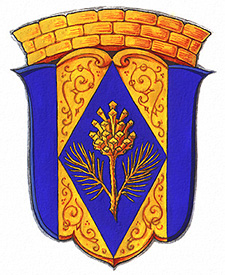 